ACTA NÚMERO CINCUENTA Y TRES de la Sesión Extraordinaria, celebrada en la Sala de Sesiones de la Alcaldía Municipal de esta Ciudad, de las nueve  horas en adelante del día lunes trece de noviembre del año dos mil veintitrés. Convocada y presidida por la Doctora Jennifer Esmeralda Juárez García, Alcaldesa Municipal. El Infrascrito Secretario Municipal, hace constar: Que están presente los siguiente Miembros del Concejo: Dra. Jennifer Esmeralda Juárez García, Alcaldesa Municipal; Sra. Carla María Navarro Franco, Primera Regidora Propietaria; Sr. Damián Cristóbal Serrano Ortiz, Segundo Regidor Propietario; Señora Lesby Sugey Miranda Portillo, Tercera Regidora Propietaria; Doctora Yany Xiomara Fuentes Rivas, Cuarta Regidora Propietaria; Señor Jonathan Bryan Gómez Cruz, Quinto Regidor Propietario; Sr. Carlos Alberto Palma Fuentes, Sexto Regidor Propietario; Señora Susana Yamileth Hernández de Vásquez, Séptima Regidora Propietaria; Ingeniero Walter Arnoldo Ayala Rodríguez, Octavo Regidor Propietario; Señor Rafael Antonio Ardón Jule, Noveno Regidor Propietario; Ing. Gilberto Antonio Amador Medrano, Decimo Regidor Propietario; Señor Bayron Eraldo Baltazar Martínez, Décimo Primer Regidor Propietario; Licenciado José Francisco Luna Vásquez, Primer Regidor Suplente; Señor José Mauricio López Rivas, Segundo Regidor Suplente y en ausencia por parte de los siguientes miembros del Concejo Municipal Plural: Licdo. Sergio Noel Monroy Martínez, Síndico Municipal; Señor Osmín de Jesús Menjívar González, Décimo Segundo Regidor Propietario; Sra. Stephanny Elizabeth Márquez Borjas, Tercera Regidora Suplente (por permiso personal); Sra. María del Carmen García, Cuarta Regidora Suplente (por permiso personal). Habiendo Quórum e iniciándose con la aprobación de la Agenda, y desarrollándose los demás numerales de la agenda del numeral uno al siete. Seguidamente se tomaron los siguientes Acuerdos Municipales: “ACUERDO MUNICIPAL NÚMERO UNO”. El Concejo Municipal en uso de sus facultades legales, de conformidad al art. 86 inciso final, 203, 204 y 235 de la Constitución de la República, art. 30 numeral 4) 14) art. 31 numeral 4) del Código Municipal. Expuesto en el punto número uno de la agenda de esta sesión, el cual corresponde a comprobación de Quorum, para lo cual la Alcaldesa Municipal Dra. Jennifer Esmeralda Juárez García, manifiesta que tiene conocimiento que el señor Sergio Noel Monroy Martínez, síndico de esta municipalidad, ha sido detenido desde el día miércoles 8 de noviembre del presente año, y que se han realizado las acciones correspondientes por parte de Secretaría Municipal en el sentido de remitir por escrito y en físico y en los tiempos que la Ley manda las respectivas convocatorias de Sesiones de Concejo número 52 Sesión Extraordinaria convocada para las trece horas en adelante del día viernes diez de noviembre del año dos mil veintitrés y la numero 53 Sesión Extraordinaria que es la que se desarrollara este día, las cuales se trataron de entregar en la Unidad de Sindicatura Municipal, y el personal asignado a dicha unidad no accedieron a recibirla, aludiendo que él no se encontraba para autorizar a recibirlas, de igual manera el Sr. Síndico Municipal no ha manado ningún escrito exponiendo los motivos de su ausencia, por lo cual no tenemos noticias si estará ausente por más tiempo, y con el objeto de no atrasar las actividades administrativas y operativas, que demandan la intervención de la firma y sello del Síndico Municipal, es necesario designar a un integrante dentro del seno para quien realice las funciones del Síndico Municipal, mientras él se presenta a laborara en la Alcaldía Municipal; por lo cual antes de establecer el quorum, se sometió a consideración lo contemplado en la opinión jurídica del Lic. Roberto Carlos Munguía Perdomo, Apoderado General Judicial, en el punto número siete literal c) de la agenda de este día, el cual corresponde a seguimiento del caso del Síndico Municipal, la cual se inserta al cuerpo de este Acuerdo municipal, de la siguiente manera:“Teniendo noticia extra oficial ese órgano colegiado, que el señor Sergio Noel Monroy Martínez, síndico de esta municipalidad, ha sido detenido por autoridad competente, en atención a situaciones personales y no oficiales, desde el día miércoles 8 de los corrientes, en horas de la tarde; por lo que es necesario la designación temporal de la persona que ejerce como síndico municipal, en vista de la ausencia del señor Monroy Martínez, a fin de no afectar el buen funcionamiento de las diferentes actividades y relaciones que tiene la municipalidad frente a los ciudadanos, acreedores, empleados y población en general.Nuestra Constitución -en adelante Cn.-, establece en su artículo 202 que "Para el Gobierno Local, los Departamentos se dividen en Municipios, que estarán regidos por Concejos formados de un Alcalde, un Síndico y dos o más Regidores cuyo número será proporcional a la población. Los miembros de los Concejos Municipales deberán ser mayores de veintiún años y originarios o vecinos del municipio; serán elegidos por un período de tres años, podrán ser reelegidos y sus demás requisitos serán determinados por la ley"; además que sus artículos 206 y 207, disponen, respectivamente, que "Los planes de desarrollo local deberán ser aprobados por el Concejo Municipal respectivo...", y que los "Concejos Municipales administrarán el patrimonio de sus Municipios y rendirán cuenta circunstanciada y documentada de su administración a la Corte de Cuentas de la República..."El Código Municipal -en adelante C.M.- es el cuerpo normativo de rango de ley secundaria que, como desarrollo de las disposiciones constitucionales mencionadas, regula lo relativo a los Concejos Municipales.De conformidad con el art. 30 numeral 25 del C.M., es competencia de los concejos municipales designar de su seno al miembro que deba sustituir al alcalde, síndico o regidor en caso de ausencia temporal o definitiva.En ese sentido, una vez integrado el Concejo Municipal corresponde a este, de conformidad con la disposición antes citada, determinar quién de los concejales electos sustituirá temporalmente el cargo de síndico municipal, debiéndose tener en cuenta para la designación el objetivo constitucionalmente legítimo de asegurar la gobernabilidad y toma de decisiones en esta municipalidad [cf. Sala de lo Constitucional: Inconstitucionalidad 156-2012, resolución de 28 de noviembre de 2016]. Asimismo, que ante dicha sustitución temporal, la designación debe de ser dentro de los miembros de dicho Concejo, por ser cargos de elección popular conforme el art. 80 Cn., y previo a una discusión y deliberación dentro de sus miembros, y que dicho perfil del miembro del Concejo sustituto cumpla con lo establecido en el Art. 51 C.M.El termino temporal no fue definido por el legislador, debe de entenderse en su sentido natural y lógico conforme al Art. 20 del Código Civil -en adelante CC.-, por lo que, según el diccionario de la Real Academia Española, la palabra temporal se entiende como: perteneciente o relativo al tiempo o que dura por algún tiempo.De lo anterior se colige, que dicha sustitución solo duraría el término en el cual la situación jurídica del señor Noel Monroy se resuelve en el ámbito jurisdiccional, específicamente en sede penal, por lo cual se está ante una decisión externa. Se aclara que la referida sustitución es en vista que dicho señor no se ha hecho presente a las convocatorias que este Concejo Municipal ha realizado, específicamente a los días 10 y 13 del mes de noviembre del corriente año.La Ley de Procedimientos Administrativos – en adelante LPA- establece en su art. 3 como uno de sus principios el de buena fe, por lo que esta administración realiza la presente actuación administración; lo cual está vinculado con el principio mencionado y a la vez el derecho a la buena administración, regulado en el Art. 16.1 LPA, consistente en que los asuntos de naturaleza pública sean tratados con equidad, justicia, objetividad e imparcialidad y que sean resueltos en un plazo razonable y al servicio de la dignidad humana.Habida cuenta lo anterior, y notando la importancia de las funciones que ejerce el síndico municipal, y tomando en cuenta el pago próximo de obligaciones tomadas por este concejo municipal, lo cual, sin el respectivo visto bueno conforme lo establece el art. 86 del Código Municipal impediría y/o atrasaría el pago efectivo de dichas obligaciones, lo cual son impostergables, pues de no realizarse conllevaría a la afectación gravísima al cumplimiento de las mismas, caer en impagos, pagos de intereses e inclusive que esta comuna se le sean iniciados procedimientos administrativos y/o judiciales por dicha faltas de pagos.Dado que la competencia para la sustitución del alcalde, síndico o regidor en caso de ausencia temporal o definitiva corresponde exclusivamente al Concejo Municipal, debe de ser designado dicha sustitución temporal en el seno del referido órgano colegiado, por los motivos anteriormente expuestos.Debe de hacerse hincapié que la sustitución temporal en comento no debe entenderse por ningún motivo como una sanción, delegación de funciones, destitución o una sustitución definitiva; al contrario, cuando los supuestos fácticos que conllevaron a dicha sustitución temporal desaparezcan, quedara sin efecto el presente acuerdo.La anterior situación no ha sido comunicada oficialmente por el señor Sergio Noel Monroy Martínez, por lo que este concejo le concede el termino de tres días hábiles, a fin de que, mediante su abogado o representante informe a este Concejo de su situación jurídica, para tener mayor conocimiento sobre ello y pueda tomar las decisiones pertinentes conforme a Derecho corresponda, por lo que debe de notificarse el presente acuerdo de manera personal, conforme lo indica el Código Procesal Civil y Mercantil. Por tanto, conforme los Arts. 80, 86, 202, 206 y 207 Cn., 2, 1, 2, 24, 30 numeral 25, 51 y 86 CM, 3, 16.1 LPA y los principios de juridicidad, buena fe, buena administración, bien común y por las razones anteriormente expuestas se RECOMIENDA:Designar temporalmente a un miembro del Concejo municipal en el cargo de síndico municipal, en los términos estrictos y mencionados en el presente acuerdo, a fin de evitar una indebida administración del municipio de Apopa;Entiéndase que dicha designación es temporal por las razones fácticas y jurídicas expuestas y no debe de entenderse como sanción, delegación de funciones, destitución o una sustitución definitiva;Una vez extinguidas las razones por las cuales le impiden apersonarse al señor Monroy Martínez para ejercer su cargo, el presente acuerdo quedará sin efecto alguno;Notifíquese el presente acuerdo al Licenciado Sergio Noel Monroy Martínez, Sindico Municipal, a fin que en el término de tres días hábiles informe al pleno sobre su ausencia de manera oficial.”  Por tanto el honorable Concejo Municipal, toma a bien designar al Concejal Sr. Damián Cristóbal Serrano Ortiz, Segundo Regidor Propietario, para que sustituya en todas sus funciones administrativas y operativas, al Síndico Municipal, todas las funciones quedan facultadas hasta que se haga presente el Lic. Sergio Noel Monroy Martínez, Sr. Síndico Municipal; asimismo toman a bien autorizar que supla votación el Lic. José Francisco Luna Vásquez, Primer Regidor Suplente, por el concejal Sr. Damián Cristóbal Serrano Ortiz, Segundo Regidor Propietario y el concejal Sr. José Mauricio López Rivas, Segundo Regidor Suplente Supla votación por ausencia del Sr. Osmin de Jesús Menjívar González, Décimo Segundo Regidor Propietario y habiendo deliberado el punto, por MAYORÍA de diez votos a favor, por parte de los siguientes miembros del Concejo: 1. Dra. Jennifer Esmeralda Juárez García, Alcaldesa Municipal, 2. Sra. Carla María Navarro Franco, Primera Regidora Propietaria, 3. Sra. Lesby Sugey Miranda Portillo, Tercera Regidora Propietaria, 4. Dra. Yany Xiomara Fuentes Rivas, Cuarta Regidora Propietaria, 5. Sr. Jonathan Bryan Gómez Cruz, Quinto Regidor Propietario, 6. Sr. Carlos Alberto Palma Fuentes, Sexto Regidor Propietario, 7. Sra. Susana Yamileth Hernández de Vásquez, Séptima Regidora Propietaria, 8. Ing. Walter Arnoldo Ayala Rodríguez, Octavo Regidor Propietario, 9. Ing. Gilberto Antonio Amador Medrano, Décimo Regidor Propietario y 10. Sr. Bayron Eraldo Baltazar Martínez Barahona, Décimo Primer Regidor Propietario; dos abstenciones por parte de los siguientes miembros del Concejo Municipal: 1. Sr. Damián Cristóbal Serrano Ortiz, Segundo Regidor Propietario y 2. Sr. Rafael Antonio Ardon Jule, Noveno Regidor Propietario y dos ausencias en esta Sesión por parte de los siguientes miembros del Concejo Municipal: 1. Lic. Sergio Noel Monroy Martínez, Síndico Municipal y 2. Sr. Osmin de Jesús Menjívar González, Décimo Segundo Regidor Propietario. ACUERDA: Primero: Aprobar Opinión Jurídica con sus respectivos recomendables, en el sentido de: A) Designar temporalmente al Sr. Damián Cristóbal Serrano Ortiz, Segundo Regidor Propietario, en el cargo de síndico municipal, en los términos estrictos y mencionados en el presente acuerdo, a fin de evitar una indebida administración del municipio de Apopa; B) Entiéndase que dicha designación es temporal por las razones fácticas y jurídicas expuestas y no debe de entenderse como sanción, delegación de funciones, destitución o una sustitución definitiva; C) Una vez extinguidas las razones por las cuales le impiden apersonarse al señor Monroy Martínez para ejercer su cargo, el presente acuerdo quedará sin efecto alguno y D) Notifíquese el presente acuerdo al Licenciado Sergio Noel Monroy Martínez, Síndico Municipal, a fin que en el término de tres días hábiles informe al pleno sobre su ausencia de manera oficial.”. Segundo: Autorizar que supla votación el Lic. José Francisco Luna Vásquez, Primer Regidor Suplente, por haberse designado temporalmente al Sr. Damián Cristóbal Serrano Ortiz, Segundo Regidor Propietario, como Síndico Municipal, y el concejal Sr. José Mauricio López Rivas, Segundo Regidor Suplente Supla votación por ausencia del Sr. Osmin de Jesús Menjívar González, Décimo Segundo Regidor Propietario.- CERTIFÍQUESE Y COMUNÍQUESE.- “ACUERDO MUNICIPAL NUMERO DOS” El Concejo Municipal en uso de sus facultades legales, de conformidad al art. 86 inciso final, 203, 204 y 235 de la Constitución de la República, art. 30 numeral 4) 14) art. 31 numeral 4) y art. 91 del Código Municipal. Expuesto en el punto número dos de la agenda de esta sesión, el cual corresponde a APROBACIÓN DE LA AGENDA por medio del cual se da lectura a la agenda numero CINCUENTA Y TRES de la SESIÓN EXTRAORDINARIA de Concejo Municipal de la Ciudad de Apopa, Departamento de San Salvador, a las nueve horas en adelante del día lunes trece de noviembre del año dos mil veintitrés, con siete numerales. Por lo tanto, este Concejo Municipal, en uso de sus facultades legales y habiendo deliberado el punto por  UNANIMIDAD DE VOTOS por parte de los siguientes miembros del Concejo Municipal Plural: Dra. Jennifer Esmeralda Juárez García, Alcaldesa Municipal; SUPLE VOTACIÓN COMO SÍNDICO MUNICIPAL el Sr. Damián Cristóbal Serrano Ortiz, Segundo Regidor Propietario, Sra. Carla María Navarro Franco, Primera Regidora Propietaria; Licenciado José Francisco Luna Vásquez, Primer Regidor Suplente, suple votación por el Sr. Damián Cristóbal Serrano Ortiz, Segundo Regidor Propietario; Sra. Lesby Sugey Miranda Portillo, Tercera Regidora Propietaria; Dra. Yany Xiomara Fuentes Rivas, Cuarta Regidora Propietaria; Sr. Jonathan Bryan Gómez Cruz, Quinto Regidor Propietario; Sr. Carlos Alberto Palma Fuentes, Sexto Regidor Propietario; Sra. Susana Yamileth Hernández de Vásquez, Séptima Regidora Propietaria; Ing. Walter Arnoldo Ayala Rodríguez, Octavo Regidor Propietario; Sr. Rafael Antonio Ardón Jule, Noveno Regidor Propietario; el Ing. Gilberto Antonio Amador Medrano, Décimo Regidor Propietario; Bayron Eraldo Baltazar Martínez Barahona, Décimo Primer Regidor y Sr. José Mauricio López Rivas, Segundo Regidor Suplente, suple votación por Sr. Osmín de Jesús Menjívar González, Décimo Segundo Regidor Propietario. ACUERDA: Aprobar la agenda numero CINCUENTA Y TRES sesión EXTRAORDINARIA de Concejo Municipal de la Ciudad de Apopa, Departamento de San Salvador, a las nueve horas en adelante del día lunes trece de noviembre del año dos mil veintitrés, CON SIETE NUMERALES.-CERTIFÍQUESE Y COMUNÍQUESE. “ACUERDO MUNICIPAL NÚMERO TRES”. El Concejo Municipal en uso de sus facultades legales, de conformidad al art. 86 inciso final, 203, 204 y 235 de la Constitución de la República, art. 30 numeral 4) 14) art. 31 numeral 4) y Art. 91) del Código Municipal. Expuesto en el punto número tres, de la Agenda de esta sesión, el cual corresponde a participación de la Señora Alcaldesa Municipal y presidenta del Comité de Festejos Patronales del Municipio de Apopa año 2023, por medio del cual solicita al Honorable Concejo Municipal Plural, autorización para que se haga efectivo el aporte económico incluido en el presupuesto de festejos patronales del año 2023, en concepto Ayudas económicas haciendo un total de $13,750, el cual se desglosa de la siguiente manera: Aporte a la Iglesia Católica por $10,000.00, aporte económico para la compra de arreglos florales por $250.00,  aporte económico para la compra de cohetes de vara por $3,500.00, con fondos del 5% fiestas patronales. Por tanto el Concejo Municipal Plural CONSIDERANDO: I. Que el artículo 26 de la Constitución de la Republica, dispone que se reconoce la personalidad jurídica de la Iglesia Católica, y el artículo 203 de la Constitución de la Republica, expresa que los municipios tiene autonomía en lo técnico, económico y administrativo. II.- Que el artículo 4 numeral 4 del Código Municipal estipula que compete a los municipios: La promoción de la educación, la cultura, el deporte, la recreación, las ciencias y las artes; y para el caso la aportación económica contribuye a la cultura es decir a las costumbres, actividades o comportamientos transmitidos de una generación a otra; Además el articulo 30 numeral 18 del referido Código manifiesta: Que son facultades del Concejo acordar las donaciones. Por lo tanto, este Concejo Municipal Plural, en uso de sus facultades legales y habiendo deliberado el punto, por UNANIMIDAD de votos por parte de los siguientes miembros del Concejo: 1. Dra. Jennifer Esmeralda Juárez García. Alcaldesa Municipal. 2. Carla María Navarro Franco, Primera Regidora Propietaria. 3. Damián Cristóbal Serrano Ortiz, Segundo Regidor Propietario; sustituye en todas sus funciones Administrativas y operativas al Licdo. Sergio Noel Monroy Martínez, Síndico Municipal. 4. Lesby Sugey Miranda Portillo, Tercera Regidora Propietaria.  5. Dra. Yany Xiomara Fuentes Rivas, Cuarta Regidora Propietaria. 6. Jonathan Bryan Gómez Cruz, Quinto Regidor Propietario. 7. Carlos Alberto Palma Fuentes, Sexto Regidor Propietario. 8. Susana Yamileth Hernández de Vásquez, Séptima Regidora Propietaria. 9. Ing. Walter Arnoldo Ayala Rodríguez, Octavo Regidor Propietario. 10. Rafael Antonio Ardon Jule,	Noveno Regidor Propietario. 11. Ing. Gilberto Antonio Amador Medrano, Decimo Regidor Propietario. 12. Bayron Eraldo Baltazar Martínez Barahona, Décimo Primer Regidor Propietario. 13. Licdo. José Francisco Luna Vásquez, Primer Regidor Suplente, suple votación por el señor Damián Cristóbal Serrano Ortiz, Segundo Regidor Propietario. 14. José Mauricio López Rivas, Segundo Regidor Suplente; suple votación por el señor Osmin de Jesús Menjivar González, Décimo Segundo Regidor Propietario. ACUERDA: AUTORÍCESE al TESORERO MUNICIPAL, para que erogue de la cuenta corriente número 00480005916 de RECURSOS PROPIOS 5% FIESTAS PATRONALES, la cantidad de TRECE MIL SETECIENTOS CINCUENTA  DÓLARES EXACTOS DE LOS ESTADOS UNIDOS DE NORTEAMÉRICA ($13,750.00), los cuales se desglosan de la manera siguiente: I- la cantidad de $10,000.00, como aporte económico  a la Iglesia Católica del Municipio, para la celebración de las Fiestas Patronales y la Misa en Honor a Santa Catarina de Alejandría Virgen y Mártir, II) la cantidad de $250.00, como Aporte económico para la compra de arreglos florales.  III) la cantidad de $3,500.00, como aporte económico para la compra de cohetes de vara; en concepto de ayuda económica para brindar apoyo a la cultura, las costumbres y tradiciones del municipio en el marco de las fiestas patronales año 2023 y emita los cheques a nombre de XXXX, Presbítero de la Iglesia Católica del Municipio de Apopa, con Documento Único de Identidad Número: XXX, Quedando autorizada la Jefa de Presupuesto para que realice la reprogramación presupuestaria si fuera necesaria.  Fondos con aplicación al específico y expresión presupuestaria vigente, que se comprobara como lo establece el art. 78 del Código Municipal.- CERTIFÍQUESE Y COMUNÍQUESE. ACUERDO MUNICIPAL NÚMERO CUATRO”. El Concejo Municipal en uso de sus facultades legales, de conformidad al art. 86 inciso final, 203, 204 y 235 de la Constitución de la República, art. 30 numeral 4) 14) art. 31 numeral 4) y Art. 91) del Código Municipal. Expuesto en el punto número tres, de la Agenda de esta sesión, el cual corresponde a participación de la Señora Alcaldesa Municipal y presidenta del Comité de Festejos Patronales del Municipio de Apopa año 2023, por medio del cual solicita al Honorable Concejo Municipal Plural, autorización para que se haga efectivo el aporte económico incluido en el presupuesto de festejos patronales del año 2023, en concepto Ayudas económicas por la cantidad de $5,000.00, para el Club Deportivo Vendaval de Apopa, con fondos del 5% fiestas patronales. Por tanto el Concejo Municipal Plural CONSIDERANDO: I. Que el artículo 26 de la Constitución de la Republica, dispone que se reconoce la personalidad jurídica de la Iglesia Católica, y el artículo 203 de la Constitución de la Republica, expresa que los municipios tiene autonomía en lo técnico, económico y administrativo. II.- Que el artículo 4 numeral 4 del Código Municipal estipula que compete a los municipios: La promoción de la educación, la cultura, el deporte, la recreación, las ciencias y las artes; y para el caso la aportación económica contribuye a la cultura es decir a las costumbres, actividades o comportamientos transmitidos de una generación a otra; Además el articulo 30 numeral 18 del referido Código manifiesta: Que son facultades del Concejo acordar las donaciones. III- Teniendo a la vista nota recibida en el Despacho Municipal el 06/11/2023, suscrita por Miembros del Club Social Deportivo Vendaval; en la que solicitan al Honorable Concejo Municipal Plural, se les pueda autorizar una actividad bailable en el parque Central del Municipio el día 24/11/2023, con la finalidad de poder recaudar fondos los cuales serán destinados a cancelar la planilla de los actuales jugadores y cuerpo técnico (Torneo Apertura 2023); todo en el marco de las fiestas patronales en Honor a la Virgen Santa Catarina de Alejandría Virgen y Mártir.  Por lo tanto, este Concejo Municipal Plural, en uso de sus facultades legales y habiendo deliberado el punto, por MAYORIA DE OCHO VOTOS A FAVOR de los siguientes miembros del Concejo: 1. Dra. Jennifer Esmeralda Juárez García. Alcaldesa Municipal. 2. Carla María Navarro Franco, Primera Regidora Propietaria. 3. Damián Cristóbal Serrano Ortiz, Segundo Regidor Propietario; sustituye en todas sus funciones Administrativas y operativas al Licdo. Sergio Noel Monroy Martínez, Síndico Municipal. 4. Lesby Sugey Miranda Portillo, Tercera Regidora Propietaria.   5. Jonathan Bryan Gómez Cruz, Quinto Regidor Propietario. 6. Susana Yamileth Hernández de Vásquez, Séptima Regidora Propietaria. 7. Ing. Walter Arnoldo Ayala Rodríguez, Octavo Regidor Propietario. 8. Licdo. José Francisco Luna Vásquez, Primer Regidor Suplente, suple votación por el señor Damián Cristóbal Serrano Ortiz, Segundo Regidor Propietario. UN VOTO SALVADO de la Dra. Yany Xiomara Fuentes Rivas, Cuarta Regidora Propietaria; no razonando su voto. CINCO ABSTENCIONES de los Concejales: 1. Carlos Alberto Palma Fuentes, Sexto Regidor Propietario. 2. Rafael Antonio Ardon Jule, Noveno Regidor Propietario. 3. Ing. Gilberto Antonio Amador Medrano, Decimo Regidor Propietario. 4. Bayron Eraldo Baltazar Martínez Barahona, Décimo Primer Regidor Propietario. 5. José Mauricio López Rivas, Segundo Regidor Suplente; suple votación por el señor Osmin de Jesús Menjivar González, Décimo Segundo Regidor Propietario. ACUERDA: Primero: AUTORÍCESE al TESORERO MUNICIPAL, para que erogue de la cuenta corriente número 00480005916 de RECURSOS PROPIOS 5% FIESTAS PATRONALES, la cantidad de CINCO MIL DÓLARES EXACTOS DE LOS ESTADOS UNIDOS DE NORTEAMÉRICA ($5,000.00), y emita cheques a nombre de: XXXX, Secretario del Club Social Deportivo Vendaval, Con Documento Único de Identidad Número: XXX En concepto de ayuda económica para realizar el baile en el parque central de este Municipio, el cual efectúan de forma tradicional año con año en el marco de las fiestas patronales, que se llevara a cabo a partir de las 18 horas del 24/11/2023, hasta las 02 horas del 25/11/2023, con la finalidad de recaudar fondos los cuales serán destinados para cancelar la planilla de los actuales jugadores y cuerpo técnico. Segundo: Notifíquese al Director del Cuerpo de Agentes Municipales CAM, nota recibida en el Despacho Municipal el 06/11/2023, suscrita por Miembros del Club Social Deportivo Vendaval; en la cual solicitan se les otorgue permiso para realizar el baile, el cual efectúan de forma tradicional año con año en el marco de las fiestas patronales, que se llevara a cabo a partir de las 18 horas del 24/11/2023, hasta las 02 horas del 25/11/2023, para que realicen el debido acompañamiento en dicha actividad. Quedando autorizada la Jefa de Presupuesto para que realice la reprogramación presupuestaria si fuera necesaria.  Fondos con aplicación al específico y expresión presupuestaria vigente, que se comprobara como lo establece el art. 78 del Código Municipal.- CERTIFÍQUESE Y COMUNÍQUESE.- “ACUERDO MUNICIPAL NÚMERO CINCO”. El Concejo Municipal en uso de sus facultades legales, de conformidad al art. 86 inciso final, 203, 204 y 235 de la Constitución de la República, art. 30 numeral 4) 14) art. 31 numeral 4) del Código Municipal. Expuesto en el punto número siete de la agenda de esta Sesión, el cual corresponde a Participación del Lic. Roberto Carlos Munguía Perdomo, Apoderado General Judicial, literal a) Seguimiento del caso del XXX, Ex Gerente General, para lo cual brinda brevemente informe sobre las acciones realizadas en relación a lo contestado y los traslados requeridos por el Juzgado Cuarto de lo Contencioso Administrativo de la siguiente manera: a) Sobre solicitud de medida cautelar fue contestado en sentido negativo el seis de noviembre de dos mil veintitrés, b) Remisión de expediente Administrativo, se realizó el ocho de noviembre del dos mil veintitrés y c) Se planea realizar contestación de la demanda el quince de noviembre de dos mil veintitrés. Por tanto el honorable Concejo Municipal, solicitan que el Gerente General brinde informe referente a las actividades que dejo pendientes el Ex Gerente General, el cual debe de ser presentado a más tardar a las doce del día martes catorce de noviembre del presente año, y habiendo deliberado el punto y en uso de sus facultades legales por MAYORÍA de once votos a favor, por parte de los siguientes miembros del Concejo: 1. Dra. Jennifer Esmeralda Juárez García, Alcaldesa Municipal, 2. Se designa temporalmente al Sr. Damián Cristóbal Serrano Ortiz, Segundo Regidor Propietario, como Síndico Municipal, en ausencia del Lic. Sergio Noel Monroy Martínez, Síndico Municipal, 3. Sra. Carla María Navarro Franco, Primera Regidora Propietaria, 4. Suple votación el Lic. José Francisco Luna Vásquez, Primer Regidor Suplente, por haberse designado temporalmente al Sr. Damián Cristóbal Serrano Ortiz, Segundo Regidor Propietario, como Síndico Municipal, 5. Sra. Lesby Sugey Miranda Portillo, Tercera Regidora Propietaria, 6. Sr. Jonathan Bryan Gómez Cruz, Quinto Regidor Propietario, 7. Sr. Carlos Alberto Palma Fuentes, Sexto Regidor Propietario, 8. Sra. Susana Yamileth Hernández de Vásquez, Séptima Regidora Propietaria, 9. Ing. Walter Arnoldo Ayala Rodríguez, Octavo Regidor Propietario, 10.  Sr. Rafael Antonio Ardon Jule, Noveno Regidor Propietario, 11. Suple votación el Sr. José Mauricio López Rivas, Segundo Regidor Suplente por ausencia del Sr. Osmin de Jesús Menjívar González, Décimo Segundo Regidor Propietario y tres abstenciones por parte de los siguientes miembros del Concejo Municipal: la 1. Dra. Yany Xiomara Fuentes Rivas, Cuarta Regidora Propietaria, 2. Ing. Gilberto Antonio Amador Medrano, Décimo Regidor Propietario y 3. Sr. Bayron Eraldo Baltazar Martínez Barahona, Décimo Primer Regidor Propietario. ACUERDA: INSTRÚYASE al Gerente General, XXXXX, para que realice las diligencias necesarias, con el objeto de elaborar informe referente a las actividades propias de la Administración Municipal que dejo pendientes de realizar el Ex Gerente General, XXX, dicho informe se le solicita de manera urgente para que lo presente a más tardar a las doce del día martes catorce de noviembre del presente año, en la Unidad Jurídica de esta Municipalidad.- CERTIFÍQUESE Y COMUNÍQUESE.- “ACUERDO MUNICIPAL NÚMERO SEIS”. El Concejo Municipal en uso de sus facultades legales, de conformidad al art. 86 inciso final, 203, 204 y 235 de la Constitución de la República, art. 30 numeral 4) 14) art. 31 numeral 4) y 91) del Código Municipal. Expuesto en el punto número cuatro de la agenda de esta Sesión, el cual corresponde a Participación del XXXX, Jefe de Identidad Cultural, presentando selección de proveedores en el marco de las Fiestas Patronales 2023, por lo cual presenta por medio del literal b) propuesta referente a los servicios del Show de fuegos artificiales para las fiestas patronales del municipio de apopa, año 2023, otorgado por INSORPA, S.A. DE C.V., para lo cual expone oferta presentada por el proveedor mencionado, según el siguiente detalle:Por tanto solicita al Honorable Concejo Municipal Plural, autorización para que se proceda con la Contratación Directa a la sociedad INSORPA, S.A. DE C.V., por un monto de CATORCE MIL SETECIENTOS CUARENTA Y OCHO DÓLARES CON NOVENTA Y NUEVE CENTAVOS DE LOS ESTADOS UNIDOS DE NORTEAMÉRICA ($14,748.99), según los servicios antes detallados. Este Concejo Municipal Plural considerando que los Festejos Patronales del Municipio de Apopa, es un conjunto de ceremonias con las que los habitantes de este Municipio celebran anualmente la fecha de su Santa Patrona “Santa Catalina de Alejandría, Virgen y Mártir”, donde se incluyen actos religiosos y diferentes celebraciones como son bailes, feria, juegos infantiles, juegos mecánicos etc., y en vista que existe disponibilidad financiera ya que es una aportación propia de los contribuyentes que reciben servicios por parte de la Municipalidad, en concepto de 5% de fiestas patronales, y debido a los atrasos en los procedimientos y habilitaciones en la plataforma de COMPRASAL y además de los tiempos cortos de ejecución, razones por las cuales se vuelve necesario responder a los habitantes con la ejecución de dichas actividades. Por lo tanto, este Concejo Municipal Plural, en uso de sus facultades legales y habiendo deliberado el punto, por MAYORÍA de ocho votos a favor por parte de los siguientes miembros del Concejo: 1. Dra. Jennifer Esmeralda Juárez García, Alcaldesa Municipal, 2. Se designa temporalmente al Sr. Damián Cristóbal Serrano Ortiz, Segundo Regidor Propietario, como Síndico Municipal, en ausencia del Lic. Sergio Noel Monroy Martínez, Síndico Municipal, manifestando literalmente lo siguiente: “Voto a favor razonado por la compras de fiestas patronales ya que la población a pagado sus impuestos y no puede suspender sus fiestas. Además hago constar que los requerimientos los técnicos asignados no cumplieron con los tiempos“, 3. Dra. Yany Xiomara Fuentes Rivas, Cuarta Regidora Propietaria, manifestando literalmente lo siguiente: “Voto a favor razonando de la simple manera por el incumplimiento de los técnicos involucrados de los procesos de adquisición y contratación que serán utilizados en el marco de las fiestas patronales, nosotros como Concejo Municipal no podemos dejar de realizar dichas fiestas, ya que son una tradición y celebración ya que por servicios percibidos pagan 5% de impuestos por lo cual es necesario responder a la población”, 4. Sr. Carlos Alberto Palma Fuentes, Sexto Regidor Propietario, manifestando literalmente lo siguiente: “Voto a favor pero razono mi voto por los requerimientos de las fiestas patronales   siendo este un impuesto de 5% ya que la población apoyando sus impuestos y no puede suspender sus fiestas. Además hago constar que los requerimientos los técnicos asignados no cumplieron con los tiempos”, 5. Sr. Rafael Antonio Ardon Jule, Noveno Regidor Propietario, manifestando literalmente lo siguiente: “Hago constar que mi voto es a favor  de la contratación de la Empresas El Sol (Luces) porque me veo obligado a votar a favor para que los apopenses no se queden sin sus  Fiestas patronales  pues es un derecho por pagar su impuesto. Y aclaro que los técnicos dejaron pasar los tiempos para presentar los requerimientos y pido que ellos asuman la responsabilidad”, 6. Ing. Gilberto Antonio Amador Medrano, Décimo Regidor Propietario, 7. Sr. Bayron Eraldo Baltazar Martínez Barahona, Décimo Primer Regidor Propietario, manifestando literalmente lo siguiente: “Voto a favor razonado el voto favorable para los requerimientos para fiestas patronales siendo este un impuesto del 5% y debemos realizar las fiestas en honor de la patrona Santa Catarina Virgen y Mártir”, y 8. Suple votación el Sr. José Mauricio López Rivas, Segundo Regidor Suplente por ausencia del Sr. Osmin de Jesús Menjívar González, Décimo Segundo Regidor Propietario, manifestando literalmente lo siguiente: “Voto a Favor pero razonado mi voto se realiza contratación directa de Estudio 82 coronación para Fiestas patronales ya que los técnicos no realizaron los procedimientos correspondientes a tiempo y los tiempos ya no dan más y no podemos dejar de hacer actividades fiestas patronales. Es un impuesto que se adquiere de cobro a población de la misma manera Razonamiento en el mismo sentido lo de la contratación de luces chinas El Sol” y seis abstenciones por parte de los siguientes miembros del Concejo Municipal: 1. Sra. Carla María Navarro Franco, Primera Regidora Propietaria, 2. Suple votación el Lic. José Francisco Luna Vásquez, Primer Regidor Suplente, por haberse designado temporalmente al Sr. Damián Cristóbal Serrano Ortiz, Segundo Regidor Propietario, como Síndico Municipal, 3. Sra. Lesby Sugey Miranda Portillo, Tercera Regidora Propietaria, 4. Sr. Jonathan Bryan Gómez Cruz, Quinto Regidor Propietario, 5. Sra. Susana Yamileth Hernández de Vásquez, Séptima Regidora Propietaria y 6. Ing. Walter Arnoldo Ayala Rodríguez, Octavo Regidor Propietario. ACUERDA: Primero: AUTORÍCESE la Adjudicación por Contratación Directa a nombre del proveedor: INSORPA, S.A. DE C.V., por un monto de $14,748.99, para que brinde el Servicio de Show de fuegos artificiales para las fiestas patronales del Municipio de Apopa, año 2023 que se presentaran en el marco de las fiestas patronales, según detalle antes plasmado; con Fuente de Financiamiento RECURSOS PROPIOS 5% FIESTAS PATRONALES. Segundo: AUTORÍCESE a la Unidad Jurídica, para que realice conforme a la ley el contrato correspondientes de conformidad al numeral primero y el detalle de la oferta antes plasmada en este Acuerdo Municipal, quedando autorizada la Señora Alcaldesa Municipal DOCTORA JENNIFER ESMERALDA JUAREZ GARCIA, a suscribir Contrato de conformidad al art. 47 del Código Municipal. Tercero: NÓMBRESE como ADMINISTRADOR DE CONTRATO a la XXXX, Jefa del Departamento de Gestión de Riesgo y Adaptación al Cambio Climático, como responsable de verificar la buena marcha y el cumplimiento de las obligaciones contractuales. Cuarto: AUTORÍCESE al TESORERO MUNICIPAL  para que erogue de la de la cuenta corriente número 00480005916 de RECURSOS PROPIOS 5% FIESTAS PATRONALES, la cantidad de CATORCE MIL SETECIENTOS CUARENTA Y OCHO DÓLARES CON NOVENTA Y NUEVE CENTAVOS DE LOS ESTADOS UNIDOS DE NORTEAMÉRICA ($14,748.99), y pague de conformidad al contrato suscrito del proveedor conformidad al numeral primero de este Acuerdo Municipal y emita cheque a nombre del INSORPA, S.A. DE C.V..-Fondos con aplicación al específico y expresión presupuestaria vigente, que se comprobara como lo establece el art. 78 del Código Municipal.- CERTIFÍQUESE Y COMUNÍQUESE. “ACUERDO MUNICIPAL NÚMERO SIETE”. El Concejo Municipal en uso de sus facultades legales, de conformidad al art. 86 inciso final, 203, 204 y 235 de la Constitución de la República, art. 30 numeral 4) 14) art. 31 numeral 4) y 91) del Código Municipal. Expuesto en el punto número cuatro de la agenda de esta Sesión, el cual corresponde a Participación del XXXX, Jefe de Identidad Cultural, presentando selección de proveedores en el marco de las Fiestas Patronales 2023, por lo cual presenta por medio del literal c) propuesta referente a los servicios del paquete para el Desfile de Correo, otorgado por Estudio 82 producciones by Kelvin Garay, por la cantidad de $18,000.00, según el siguiente detalle:Por tanto solicita al Honorable Concejo Municipal Plural, autorización para que se proceda con la Contratación Directa a la empresa Estudio 82, producciones by Kelvin Garay por un monto de $18,000.00. Este Concejo Municipal Plural considerando que los Festejos Patronales del Municipio de Apopa, es un conjunto de ceremonias con las que los habitantes de este Municipio celebran anualmente la fecha de su Santa Patrona “Santa Catalina de Alejandría, Virgen y Mártir”, donde se incluyen actos religiosos y diferentes celebraciones como son bailes, feria, juegos infantiles, juegos mecánicos etc., y en vista que la existe la disponibilidad financiera ya que es una aportación propia de los contribuyentes que reciben servicios por parte de la Municipalidad, en concepto de 5% de fiestas patronales, y debido a los atrasos en los procedimientos y habilitaciones en la plataforma de COMPRASAL y además de los tiempos cortos de ejecución, razones por las cuales se vuelve necesario responder a los habitantes con la ejecución de dichas actividades. Por lo tanto, este Concejo Municipal Plural, en uso de sus facultades legales y habiendo deliberado el punto, por MAYORÍA de ocho votos a favor por parte de los siguientes miembros del Concejo: 1. Dra. Jennifer Esmeralda Juárez García, Alcaldesa Municipal, 2. Se designa temporalmente al Sr. Damián Cristóbal Serrano Ortiz, Segundo Regidor Propietario, como Síndico Municipal, en ausencia del Lic. Sergio Noel Monroy Martínez, Síndico Municipal, manifestando literalmente lo siguiente: “Voto a favor razonado por la compras de fiestas patronales ya que la población ha pagado sus impuestos y no puede suspender sus fiestas. Además hago constar que los requerimientos los técnicos asignados no cumplieron con los tiempos“, 3. Suple votación el Lic. José Francisco Luna Vásquez, Primer Regidor Suplente, por haberse designado temporalmente al Sr. Damián Cristóbal Serrano Ortiz, Segundo Regidor Propietario, como Síndico Municipal, 4. Sr. Jonathan Bryan Gómez Cruz, Quinto Regidor Propietario, 5. Sr. Rafael Antonio Ardon Jule, Noveno Regidor Propietario, 6. Ing. Gilberto Antonio Amador Medrano, Décimo Regidor Propietario, manifestando literalmente lo siguiente: “Punto No. 4 Participación del Jefe de Unidad Cultural. Relativo a la contratación del paquete de orquestas y otros eventos musicales en el marco de las fiestas patronales. Voto a favor de Studio 82, sin embargo lo hago a favor para que hagan fiestas patronales, ya que es un presupuesto que se ha recolectado por impuesto del 5% a lo largo del año y es responsabilidad de la alcaldía su realización. Hacer lo contrario es una omisión”, 7. Sr. Bayron Eraldo Baltazar Martínez Barahona, Décimo Primer Regidor Propietario, manifestando literalmente lo siguiente: “Voto a favor razonado el voto favorable para los requerimientos para fiestas patronales siendo este un impuesto del 5% y debemos realizar las fiestas en honor de la patrona Santa Catarina Virgen y Mártir”, y 8. Suple votación el Sr. José Mauricio López Rivas, Segundo Regidor Suplente por ausencia del Sr. Osmin de Jesús Menjívar González, Décimo Segundo Regidor Propietario, manifestando literalmente lo siguiente: “Voto a favor pero razono mi voto se realicen contratación directa de la empresa Estudio 82. En Fiestas patronales por la razón los técnicos no realizaron los procedimientos correspondientes y los tiempos ya no dan más y no podemos dejar de hacer actividades Fiestas patronales es un impuesto que se le cobra a la población, día del correo”, cuatro abstenciones por parte de los siguientes miembros del Concejo Municipal: 1. Sra. Carla María Navarro Franco, Primera Regidora Propietaria, 2. Sra. Lesby Sugey Miranda Portillo, Tercera Regidora Propietaria, 3. Dra. Yany Xiomara Fuentes Rivas, Cuarta Regidora Propietaria, y 4. Sr. Carlos Alberto Palma Fuentes, Sexto Regidor Propietario y dos votos salvados por parte de los siguientes miembros del Concejo Municipal: 1. Sra. Susana Yamileth Hernández de Vásquez, Séptima Regidora Propietaria, manifestando literalmente lo siguiente: “Mi voto es en contra de la propuesta para desfile del correo de la empresa de estudio 82 debido a que el año anterior tanto en evento de reinado como en desfile se dieron ciertas anomalías como por ejemplo una niña le toco usar su vestido roto no se lo cambiaron. Y el desfile se dejó que el conga bus seria asignado a alguien y al final fue otorgada a otra empresas. Entre otras cosas” y 2. Ing. Walter Arnoldo Ayala Rodríguez, Octavo Regidor Propietario, manifestando literalmente lo siguiente: “Mi voto es en contra de los Estudios 82 para desarrollar el desfile del correo, ya que en el año 2022, para este mismo evento no cumplió con las expectativas esperadas y fue decepcionante su desempeño”. ACUERDA: Primero: AUTORÍCESE la Adjudicación por Contratación Directa a nombre del proveedor: UDP STUDIO OCHENTA Y DOS PRODUCIONES por un monto de $18,000.00, para que brinde el Servicio del paquete para el Desfile de Correo para las fiestas patronales del Municipio de Apopa, año 2023 que se llevara a cabo el día 19 de noviembre de 2023, según detalle antes plasmado; con Fuente de Financiamiento RECURSOS PROPIOS 5% FIESTAS PATRONALES. Segundo: AUTORÍCESE a la Unidad Jurídica, para que realice conforme a la ley el contrato correspondientes de conformidad al numeral primero y el detalle de la oferta antes plasmada en este Acuerdo Municipal, quedando autorizada la Señora Alcaldesa Municipal DOCTORA JENNIFER ESMERALDA JUAREZ GARCIA, a suscribir Contrato de conformidad al art. 47 del Código Municipal. Tercero: NÓMBRESE como ADMINISTRADOR DE CONTRATO a la XX, Auxiliar Administrativo II de la Unidad de Planificación y Seguimiento, como responsable de verificar la buena marcha y el cumplimiento de las obligaciones contractuales. Cuarto: AUTORÍCESE al TESORERO MUNICIPAL para que erogue de la de la cuenta corriente número 00480005916 de RECURSOS PROPIOS 5% FIESTAS PATRONALES, la cantidad de DIECIOCHO MIL DÓLARES  DE LOS ESTADOS UNIDOS DE NORTEAMÉRICA ($18,000.00), y pague de conformidad al contrato suscrito de conformidad al numeral primero de este Acuerdo Municipal y emita cheque a nombre de UDP STUDIO OCHENTA Y DOS PRODUCIONES.- Fondos con aplicación al específico y expresión presupuestaria vigente, que se comprobara como lo establece el art. 78 del Código Municipal.- CERTIFÍQUESE Y COMUNÍQUESE. “ACUERDO MUNICIPAL NÚMERO OCHO”. El Concejo Municipal en uso de sus facultades legales, de conformidad al art. 86 inciso final, 203, 204 y 235 de la Constitución de la República, art. 30 numeral 4) 14) art. 31 numeral 4) y 91) del Código Municipal. Expuesto en el punto número tres de la agenda de esta Sesión, el cual corresponde a Participación de la Alcaldesa Municipal, presentando cotización suscrita por la XX, para proporcionar alimentación para, las distintas actividades en el marco de los festejos patronales 2023, de la Alcaldía Municipal de Apopa, presentando la siguiente oferta “SUMINISTRO DE ALIMENTACIÓN, PARA SER ENTREGADAS EN LAS DISTINTAS ACTIVIDADES EN EL MARCO DE LAS FIESTAS PATRONALES DE APOPA 2023”, según descripción y especificaciones detalladas a continuación según el siguiente cuadro: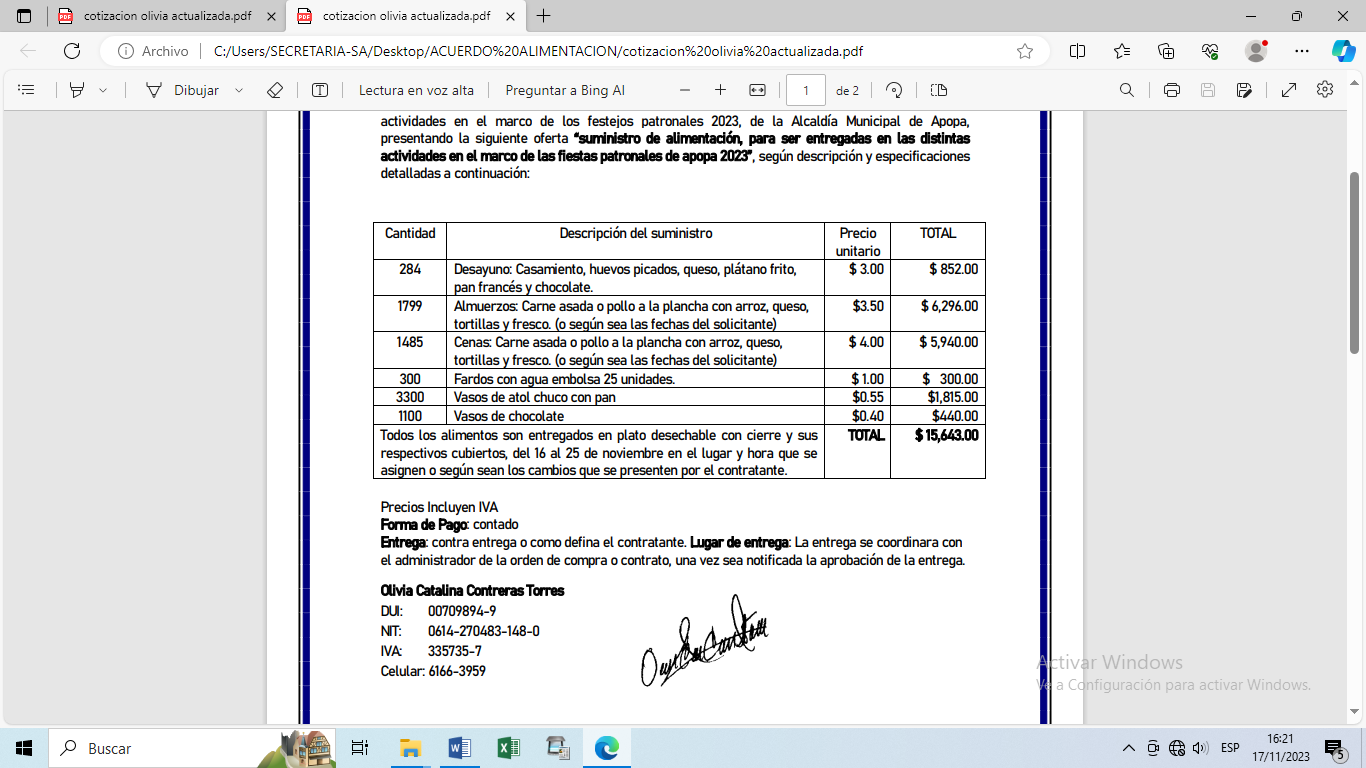 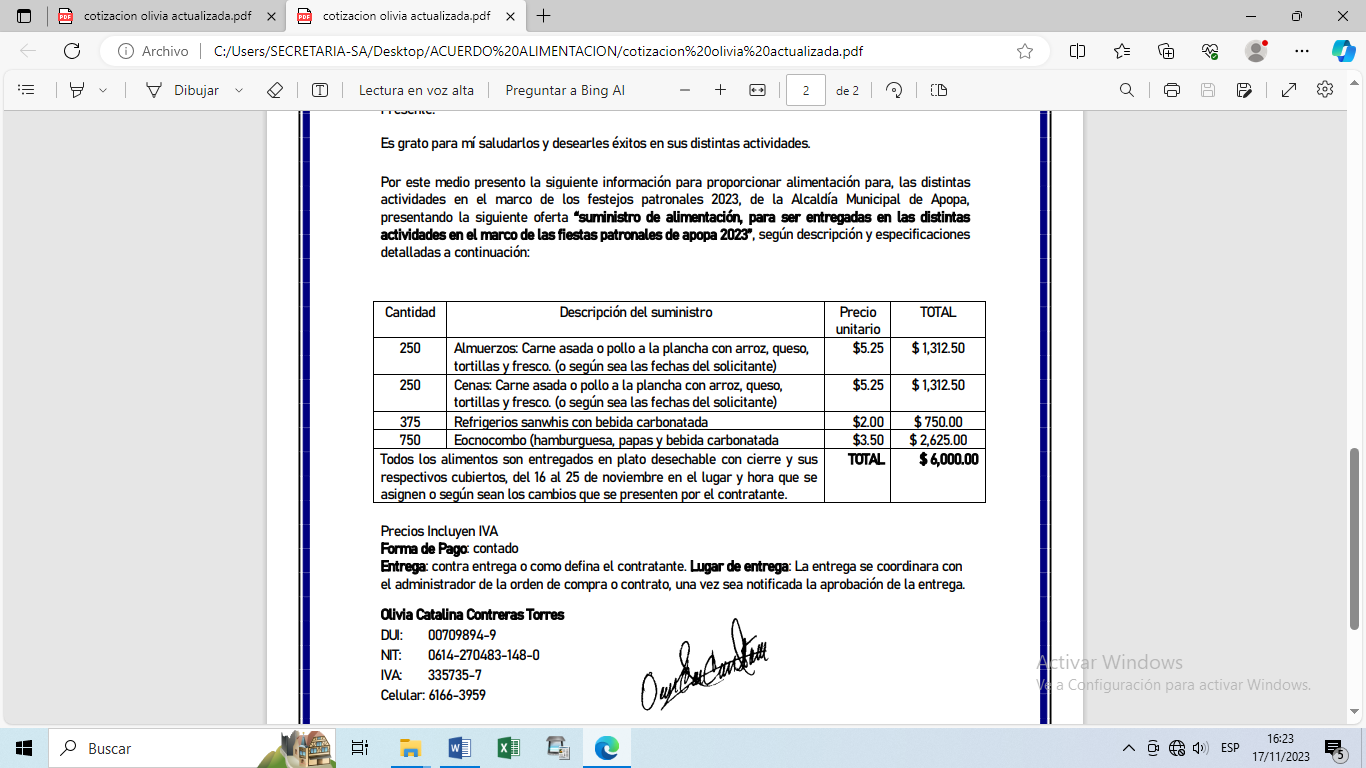 Por tanto solicita al Honorable Concejo Municipal Plural, autorización para que se proceda con la Contratación Directa a la Sra. Olivia Catalina Contreras Torres, por un monto de $21,643.00. Este Concejo Municipal Plural considerando que los Festejos Patronales del Municipio de Apopa, es un conjunto de ceremonias con las que los habitantes de este Municipio celebran anualmente la fecha de su Santa Patrona “Santa Catalina de Alejandría, Virgen y Mártir”, donde se incluyen actos religiosos y diferentes celebraciones como son bailes, feria, juegos infantiles, juegos mecánicos etc., y en vista que existe disponibilidad financiera ya que es una aportación propia de los contribuyentes que reciben servicios por parte de la Municipalidad, en concepto de 5% de fiestas patronales, y debido a los atrasos en los procedimientos y habilitaciones en la plataforma de COMPRASAL y además de los tiempos cortos de ejecución, razones por las cuales se vuelve necesario responder a los habitantes con la ejecución de dichas actividades. Por lo tanto, este Concejo Municipal Plural, en uso de sus facultades legales y habiendo deliberado el punto, por MAYORÍA de ocho votos a favor por parte de los siguientes miembros del Concejo: 1. Dra. Jennifer Esmeralda Juárez García, Alcaldesa Municipal, 2. Se designa temporalmente al Sr. Damián Cristóbal Serrano Ortiz, Segundo Regidor Propietario, como Síndico Municipal, en ausencia del Lic. Sergio Noel Monroy Martínez, Síndico Municipal, manifestando literalmente lo siguiente: “Voto a favor razonado por la compras de fiestas patronales ya que la población ha pagado sus impuestos y no puede suspender sus fiestas. Además hago constar que los requerimientos los técnicos asignados no cumplieron con los tiempos“, 3. Dra. Yany Xiomara Fuentes Rivas, Cuarta Regidora Propietaria, manifestando literalmente lo siguiente: “Voto a favor razonando de la simple manera por el incumplimiento de los técnicos involucrados de los procesos de adquisición y contratación que serán utilizados en el marco de las fiestas patronales, nosotros como Concejo Municipal no podemos dejar de realizar dichas fiestas, ya que son una tradición y celebración ya que por servicios percibidos pagan 5% de impuestos por lo cual es necesario responder a la población”, 4. Sr. Carlos Alberto Palma Fuentes, Sexto Regidor Propietario, manifestando literalmente lo siguiente: “Voto a favor pero razono mi voto por los requerimientos de las fiestas patronales   siendo este un impuesto de 5% ya que la población apoyando sus impuestos y no puede suspender sus fiestas. Además hago constar que los requerimientos los técnicos asignados no cumplieron con los tiempos”, 5. Sr. Rafael Antonio Ardon Jule, Noveno Regidor Propietario, manifestando literalmente lo siguiente: “Hago constar que mi voto es a favor de la compra de los refrigerios (comida) a la señora XXX, porque es la que ofrece más cómodo y porque los técnicos dejaron pasar los tiempos y me veo obligado a votar a favor porque los apopenses tiene a sus fiestas patronales por ser un impuesto que ellos pagan pido que asuman responsabilidad porque no nos dejaron otra salida” 6. Ing. Gilberto Antonio Amador Medrano, Décimo Regidor Propietario, manifestando literalmente lo siguiente: “Punto No. 4 Participación del Jefe de Unidad Cultural, relativo a la contratación de servicios de alimentos para las fiestas patronales. Voto a favor de XX, por $13,088 (más $300 de hidratación), por ser el costo más bajo comparativamente con los otros proveedores” 7. Sr. Bayron Eraldo Baltazar Martínez Barahona, Décimo Primer Regidor Propietario, manifestando literalmente lo siguiente: “Voto a favor razonado el voto favorable para los requerimientos para fiestas patronales siendo este un impuesto del 5% y debemos realizar las fiestas en honor de la patrona Santa Catarina Virgen y Mártir”, y 8. Suple votación el Sr. José Mauricio López Rivas, Segundo Regidor Suplente por ausencia del Sr. Osmin de Jesús Menjívar González, Décimo Segundo Regidor Propietario y seis abstenciones por parte de los siguientes miembros del Concejo Municipal: 1. Sra. Carla María Navarro Franco, Primera Regidora Propietaria, 2. Suple votación el Lic. José Francisco Luna Vásquez, Primer Regidor Suplente, por haberse designado temporalmente al Sr. Damián Cristóbal Serrano Ortiz, Segundo Regidor Propietario, como Síndico Municipal, 3. Sra. Lesby Sugey Miranda Portillo, Tercera Regidora Propietaria, 4. Sr. Jonathan Bryan Gómez Cruz, Quinto Regidor Propietario, 5. Sra. Susana Yamileth Hernández de Vásquez, Séptima Regidora Propietaria y 6. Ing. Walter Arnoldo Ayala Rodríguez, Octavo Regidor Propietario. ACUERDA: Primero: AUTORÍCESE la Adjudicación por un monto de $21,643.00, por Contratación Directa a nombre de la proveedora: Sra. Olivia Catalina Contreras Torres, para proporcionar el “SUMINISTRO DE ALIMENTACIÓN, PARA SER ENTREGADAS EN LAS DISTINTAS ACTIVIDADES EN EL MARCO DE LAS FIESTAS PATRONALES DE APOPA 2023”, en el marco de las fiestas patronales según detalle antes plasmados; con Fuente de Financiamiento RECURSOS PROPIOS 5% FIESTAS PATRONALES. Segundo: AUTORÍCESE a la Unidad Jurídica, para que realice conforme a la ley los contratos correspondientes de conformidad al numeral primero de este Acuerdo Municipal, quedando autorizada la Señora Alcaldesa Municipal DOCTORA JENNIFER ESMERALDA JUAREZ GARCIA, a suscribir Contratos de conformidad al art. 47 del Código Municipal. Tercero: NÓMBRESE como ADMINISTRADOR DE CONTRATO al XXXXXXXXX, como responsable de verificar la buena marcha y el cumplimiento de las obligaciones contractuales. Cuarto: AUTORÍCESE al TESORERO MUNICIPAL para que erogue de la de la cuenta corriente número 00480005916 de RECURSOS PROPIOS 5% FIESTAS PATRONALES, la cantidad de VEINTIÚN MIL SEISCIENTOS CUARENTA Y TRES DÓLARES EXACTOS DE LOS ESTADOS UNIDOS DE NORTEAMÉRICA ($21,643.00), y pague de conformidad al contrato suscrito de conformidad al numeral primero de este Acuerdo Municipal y emita cheque a nombre de XXXX, portadora de Documento Único de Identidad número XXX.- Fondos con aplicación al específico y expresión presupuestaria vigente, que se comprobara como lo establece el art. 78 del Código Municipal.- CERTIFÍQUESE Y COMUNÍQUESE.- “ACUERDO MUNICIPAL NÚMERO NUEVE”. El Concejo Municipal en uso de sus facultades legales, de conformidad al art. 86 inciso final, 203, 204 y 235 de la Constitución de la República, art. 30 numeral 4) 14) art. 31 numeral 4) y 91) del Código Municipal. Expuesto en el punto número cuatro de la agenda de esta Sesión, el cual corresponde a Participación del XXX, Jefe de Identidad Cultural, presentando selección de proveedores en el marco de las Fiestas Patronales 2023, por lo cual presenta por medio del literal d) propuesta referente a los servicios de Coronaciones de reinas otorgado por Estudio 82 producciones by Kelvin Garay según el siguiente detalle: 1) Elección De Reina Miss Chiquitita Fiestas Patronales, por la cantidad de $12,000.00 y 2) Elección De Reina Fiestas Patronales por la cantidad de $19,549.00; Precios ya Incluyen IVA, Forma de pago: Primer Pago del 30% el día de firmar los contrato, Segundo Pago del 70% el día de cada evento; Pago a nombre de : UDP STUDIO OCHENTA Y DOS PRODUCIONES, por tanto solicita al Honorable Concejo Municipal Plural, autorización para que se proceda con la Contratación Directa a la empresa Estudio 82 producciones by Kelvin Garay por un monto de $31,549.00. Este Concejo Municipal Plural considerando que los Festejos Patronales del Municipio de Apopa, es un conjunto de ceremonias con las que los habitantes de este Municipio celebran anualmente la fecha de su Santa Patrona “Santa Catalina de Alejandría, Virgen y Mártir”, donde se incluyen actos religiosos y diferentes celebraciones como son bailes, feria, juegos infantiles, juegos mecánicos etc., y en vista que la existe la disponibilidad financiera ya que es una aportación propia de los contribuyentes que reciben servicios por parte de la Municipalidad, en concepto de 5% de fiestas patronales, y debido a los atrasos en los procedimientos y habilitaciones en la plataforma de COMPRASAL y además de los tiempos cortos de ejecución, razones por las cuales se vuelve necesario responder a los habitantes con la ejecución de dichas actividades. Por lo tanto, este Concejo Municipal Plural, en uso de sus facultades legales y habiendo deliberado el punto, por MAYORÍA de ocho votos a favor por parte de los siguientes miembros del Concejo: 1. Dra. Jennifer Esmeralda Juárez García, Alcaldesa Municipal, 2. Se designa temporalmente al Sr. Damián Cristóbal Serrano Ortiz, Segundo Regidor Propietario, como Síndico Municipal, en ausencia del Lic. Sergio Noel Monroy Martínez, Síndico Municipal, manifestando literalmente lo siguiente: “Voto a favor razonado por la compras de fiestas patronales ya que la población ha pagado sus impuestos y no puede suspender sus fiestas. Además hago constar que los requerimientos los técnicos asignados no cumplieron con los tiempos“, 3. Dra. Yany Xiomara Fuentes Rivas, Cuarta Regidora Propietaria, manifestando literalmente lo siguiente: “Voto a favor razonando de la simple manera por el incumplimiento de los técnicos involucrados de los procesos de adquisición y contratación que serán utilizados en el marco de las fiestas patronales, nosotros como Concejo Municipal no podemos dejar de realizar dichas fiestas, ya que son una tradición y celebración ya que por servicios percibidos pagan 5% de impuestos por lo cual es necesario responder a la población”, 4. Sr. Carlos Alberto Palma Fuentes, Sexto Regidor Propietario, manifestando literalmente lo siguiente: “Voto a favor pero razono mi voto por los requerimientos de las fiestas patronales   siendo este un impuesto de 5% ya que la población apoyando sus impuestos y no puede suspender sus fiestas. Además hago constar que los requerimientos los técnicos asignados no cumplieron con los tiempos”, 5. Sr. Rafael Antonio Ardon Jule, Noveno Regidor Propietario, manifestando literalmente lo siguiente:“Hago constar  que voto a Favor de la contratación de Estudio 82 por un monto de $31,549 porque me veo obligado porque los técnicos no presentaron los requerimientos con tiempo a pesar que lo tuvieron  y que sean ellos los que asuman responsabilidad. Los apopenses tiene el derecho de disfrutar de las fiestas patronales pues es un impuesto que ellos pagan. Los técnicos no dejaron otra salida pido que ellos asuman responsabilidad”, 6. Ing. Gilberto Antonio Amador Medrano, Décimo Regidor Propietario, manifestando literalmente lo siguiente: “Punto No. 4 Participación del Jefe de Unidad Cultural. Relativo a la contratación del paquete de la coronación en el marco de las Fiestas Patronales, voto a favor de Studio 82 por ser la oferta más económica por $31,549. Mi voto es razonado a favor por ser una obligación de la alcaldía cumplir con las fiestas patronales”, 8. Sr. Bayron Eraldo Baltazar Martínez Barahona, Décimo Primer Regidor Propietario, manifestando literalmente lo siguiente: “Voto a favor razonado el voto favorable para los requerimientos para fiestas patronales siendo este un impuesto del 5% y debemos realizar las fiestas en honor de la patrona Santa Catarina Virgen y Mártir”, y 9. Suple votación el Sr. José Mauricio López Rivas, Segundo Regidor Suplente por ausencia del Sr. Osmin de Jesús Menjívar González, Décimo Segundo Regidor Propietario, manifestando literalmente lo siguiente: “Voto a Favor pero razonado mi voto se realiza contratación directa de Estudio 82 coronación para Fiestas patronales ya que los técnicos no realizaron los procedimientos correspondientes a tiempo y los tiempos ya no dan más y no podemos dejar de hacer actividades fiestas patronales. Es un impuesto que se adquiere de cobro a población de la misma manera Razonamiento en el mismo sentido lo de la contratación de luces chinas El Sol”, dos votos salvados por parte de los siguientes miembros del Concejo Municipal: 1. Suple votación el Lic. José Francisco Luna Vásquez, Primer Regidor Suplente, por haberse designado temporalmente al Sr. Damián Cristóbal Serrano Ortiz, Segundo Regidor Propietario, como Síndico Municipal, manifestando literalmente lo siguiente: 1. “Voto en contra en la adjudicación de estudio 82 ya que el año pasado no cumplió con lo establecido. Además había más propuestas que no pasó la señora alcaldesa a votación” y 2. Sra. Lesby Sugey Miranda Portillo, Tercera Regidora Propietaria, manifestando literalmente lo siguiente: “Voto en contra de la propuesta estudio 82 porque esa empresa se contrató para el año pasado el cual no cumplió con lo que había ofertado” y cuatro abstenciones por parte de los siguientes miembros del Concejo Municipal: 1. Sra. Carla María Navarro Franco, Primera Regidora Propietaria, 2. Sr. Jonathan Bryan Gómez Cruz, Quinto Regidor Propietario, 3. Sra. Susana Yamileth Hernández de Vásquez, Séptima Regidora Propietaria y 4. Ing. Walter Arnoldo Ayala Rodríguez, Octavo Regidor Propietario. ACUERDA: Primero: AUTORÍCESE la Adjudicación por Contratación Directa a nombre del proveedor: UDP STUDIO OCHENTA Y DOS PRODUCIONES, por un monto total de $31,549.00, desglosado de la siguiente manera: 1) Elección De Reina Miss Chiquitita Fiestas Patronales, por la cantidad de $12,000.00 y 2) Elección De Reina Fiestas Patronales por la cantidad de $19,549.00; Precios ya Incluyen IVA, Forma de pago: Primer Pago del 30% el día de firmar los contrato, Segundo Pago del 70% el día de cada evento; para que brinde el servicios de Coronaciones de reinas en el marco de las fiestas patronales del Municipio de Apopa, año 2023; con Fuente de Financiamiento RECURSOS PROPIOS 5% FIESTAS PATRONALES. Segundo: AUTORÍCESE a la Unidad Jurídica, para que realice conforme a la ley el contrato correspondientes de conformidad al numeral primero y el detalle de la oferta antes plasmada en este Acuerdo Municipal, quedando autorizada la Señora Alcaldesa Municipal DOCTORA JENNIFER ESMERALDA JUAREZ GARCIA, a suscribir Contrato de conformidad al art. 47 del Código Municipal. Tercero: NÓMBRESE como ADMINISTRADOR DE CONTRATO a la XXX, Asistente del Despacho Municipal, como responsable de verificar la buena marcha y el cumplimiento de las obligaciones contractuales. Cuarto: AUTORÍCESE al TESORERO MUNICIPAL  para que erogue de la de la cuenta corriente número 00480005916 de RECURSOS PROPIOS 5% FIESTAS PATRONALES, la cantidad de TREINTA Y UN MIL QUINIENTOS CUARENTA Y NUEVE DÓLARES EXACTOS DE LOS ESTADOS UNIDOS DE NORTE AMÉRICA ($31,549.00), desglosado de la siguiente manera: 1) Elección De Reina Miss Chiquitita Fiestas Patronales, por la cantidad de $12,000.00 y 2) Elección De Reina Fiestas Patronales por la cantidad de $19,549.00; Precios ya Incluyen IVA, Forma de pago: por cada evento Primer Pago del 30% el día de firmar los contrato, Segundo Pago del 70% el día de cada evento; y pague de conformidad a los contratos suscritos y de conformidad al numeral primero de este Acuerdo Municipal y emita cheques a nombre de UDP STUDIO OCHENTA Y DOS PRODUCIONES.- Fondos con aplicación al específico y expresión presupuestaria vigente, que se comprobara como lo establece el art. 78 del Código Municipal.-  CERTIFÍQUESE Y COMUNÍQUESE. “ACUERDO MUNICIPAL NÚMERO DIEZ”. El Concejo Municipal en uso de sus facultades legales, de conformidad al art. 86 inciso final, 203, 204 y 235 de la Constitución de la República, art. 30 numeral 4) 14) art. 31 numeral 4) y 91) del Código Municipal. Expuesto en el punto número cuatro de la agenda de esta Sesión, el cual corresponde a Participación del XXX, Jefe de Identidad Cultural, presentando selección de proveedores en el marco de las Fiestas Patronales 2023, por lo cual presenta por medio del literal d) propuesta referente a los servicios de Discos y Orquestas, otorgados por Serví-Music de El Salvador por la cantidad de ochenta y tres mil quinientos dólares de los Estados Unidos de América ($ 83,500.00), según el siguiente detalle:PROGRAMACIÓN POR DÍA EN ESCENARIO.SERVICIO DE 12 ORQUESTAS PARA EL DESARROLLO DE LAS FIESTAS PATRONALESTOTAL: $ 53,500.00SERVICIO DE 12 DISCOMOVILES PARA EL DESARROLLO DE FIESTAS PATRONALESTOTAL: $ 30,000. 00 COSTO $ 83,500.00 DÓLARES- INCLUYEN IVAForma de Pago: 100% Contra EntregaPor tanto solicita al Honorable Concejo Municipal Plural, autorización para que se proceda con la Contratación Directa a la empresa Serví-Music de El Salvador por un monto de ochenta y tres mil quinientos dólares de los Estados Unidos de América ($ 83,500.00). Este Concejo Municipal Plural considerando que los Festejos Patronales del Municipio de Apopa, es un conjunto de ceremonias con las que los habitantes de este Municipio celebran anualmente la fecha de su Santa Patrona “Santa Catalina de Alejandría, Virgen y Mártir”, donde se incluyen actos religiosos y diferentes celebraciones como son bailes, feria, juegos infantiles, juegos mecánicos etc., y en vista que la existe la disponibilidad financiera ya que es una aportación propia de los contribuyentes que reciben servicios por parte de la Municipalidad, en concepto de 5% de fiestas patronales, y debido a los atrasos en los procedimientos y habilitaciones en la plataforma de COMPRASAL y además de los tiempos cortos de ejecución, razones por las cuales se vuelve necesario responder a los habitantes con la ejecución de dichas actividades. Por lo tanto, este Concejo Municipal Plural, en uso de sus facultades legales y habiendo deliberado el punto, por MAYORÍA de ocho votos a favor por parte de los siguientes miembros del Concejo: 1. Dra. Jennifer Esmeralda Juárez García, Alcaldesa Municipal, 2. Se designa temporalmente al Sr. Damián Cristóbal Serrano Ortiz, Segundo Regidor Propietario, como Síndico Municipal, en ausencia del Lic. Sergio Noel Monroy Martínez, Síndico Municipal, manifestando literalmente lo siguiente: “Voto a favor razonado por la compras de fiestas patronales ya que la población ha pagado sus impuestos y no puede suspender sus fiestas. Además hago constar que los requerimientos los técnicos asignados no cumplieron con los tiempos“, 3. Dra. Yany Xiomara Fuentes Rivas, Cuarta Regidora Propietaria, manifestando literalmente lo siguiente: “Voto a favor razonando de la simple manera por el incumplimiento de los técnicos involucrados de los procesos de adquisición y contratación que serán utilizados en el marco de las fiestas patronales, nosotros como Concejo Municipal no podemos dejar de realizar dichas fiestas, ya que son una tradición y celebración ya que por servicios percibidos pagan 5% de impuestos por lo cual es necesario responder a la población”, 4. Sr. Carlos Alberto Palma Fuentes, Sexto Regidor Propietario, manifestando literalmente lo siguiente: “Voto a favor pero razono mi voto por los requerimientos de las fiestas patronales   siendo este un impuesto de 5% ya que la población apoyando sus impuestos y no puede suspender sus fiestas. Además hago constar que los requerimientos los técnicos asignados no cumplieron con los tiempos”,5. Sr. Rafael Antonio Ardon Jule, Noveno Regidor Propietario, manifestando literalmente lo siguiente: “Hago constar que mi voto a favor de la contratación de Servi Miusic porque técnicos encargados de las fiestas Patronales no presentaron los requerimientos con su debido tiempo por lo tanto me veo obligado a votar porque es un derecho de los apopenses a disfrutar de las Fiestas patronales debido a que es   un impuesto que pagan. Pido que sean los técnicos los que asuman responsabilidad porque no nos dejaron otra salida”, 6. Ing. Gilberto Antonio Amador Medrano, Décimo Regidor Propietario, manifestando literalmente lo siguiente: “Punto No. 4 Participación del Jefe de Unidad Cultural. Relativo a la contratación de orquestas y discomóviles para el carnaval y fiestas en el marco de las fiestas patronales 2023. Voto a favor de manera razonada por el proveedor SERVI MUSIC, por traer una mejor oferta de productos y es $1,000.00 más barato que en proveedor y $100.00 más que el otro”, 7. Sr. Bayron Eraldo Baltazar Martínez Barahona, Décimo Primer Regidor Propietario, manifestando literalmente lo siguiente: “Voto a favor razonado el voto favorable para los requerimientos para fiestas patronales siendo este un impuesto del 5% y debemos realizar las fiestas en honor de la patrona Santa Catarina Virgen y Mártir”, y 8. Suple votación el Sr. José Mauricio López Rivas, Segundo Regidor Suplente por ausencia del Sr. Osmin de Jesús Menjívar González, Décimo Segundo Regidor Propietario, manifestando literalmente lo siguiente: “Voto a Favor pero razono mi voto se Realice Contratación directa de la Empresas servi Miusic en Fiestas patronales por razones de ineficiencia técnica. De realizar los procedimientos correspondientes ya que los tiempos no dan para más y no podemos dejar de hacer Fiestas Patronales es los impuestos que la población paga” y seis abstenciones por parte de los siguientes miembros del Concejo Municipal: 1. Sra. Carla María Navarro Franco, Primera Regidora Propietaria, 2. Suple votación el Lic. José Francisco Luna Vásquez, Primer Regidor Suplente, por haberse designado temporalmente al Sr. Damián Cristóbal Serrano Ortiz, Segundo Regidor Propietario, como Síndico Municipal, 3. Sra. Lesby Sugey Miranda Portillo, Tercera Regidora Propietaria, 4. Sr. Jonathan Bryan Gómez Cruz, Quinto Regidor Propietario, y 5. Sra. Susana Yamileth Hernández de Vásquez, Séptima Regidora Propietaria, 6. Ing. Walter Arnoldo Ayala Rodríguez, Octavo Regidor Propietario. ACUERDA: Primero: AUTORÍCESE la Adjudicación por Contratación Directa a nombre del siguiente proveedor: Serví-Music de El Salvador por la cantidad de ochenta y tres mil quinientos dólares de los Estados Unidos de América ($83,500.00) pagaderos por el 30 % como anticipo de los servicios por un monto de veinticinco mil cincuenta dólares de los Estados Unidos de América ($25,050.00) y el complemento del contrato del 70 % por un monto de  cincuenta y ocho mil cuatrocientos cincuenta dólares de los Estados Unidos de América ($58,450.00), para que brinde el Servicio de Discomóviles y Orquestas que se presentaran en el marco de las fiestas patronales los días del 16 al 24 de noviembre 2023 y el día del carnaval 25 de noviembre 2023, según detalle antes plasmado; con Fuente de Financiamiento RECURSOS PROPIOS 5% FIESTAS PATRONALES, para que brinden los Servicios de Discomóviles y Orquestas que se presentaran en el marco de las fiestas patronales los días del 16 al 24 de noviembre 2023 y el día del carnaval 25 noviembre 2023. Debiéndoseles aplicar los respectivos descuentos de ley. Segundo: AUTORÍCESE a la Unidad Jurídica, para que realice conforme a la ley los contratos correspondientes de conformidad al numeral primero de este Acuerdo Municipal, quedando autorizada la Señora Alcaldesa Municipal DOCTORA JENNIFER ESMERALDA JUAREZ GARCIA, a suscribir Contratos de conformidad al art. 47 del Código Municipal. Tercero: Dejar sin efecto las atribuciones asignadas al XXXXX, por medio del Acuerdo Municipal número siete del Acta número cuarenta y nueve de fecha 30/10/2023. Cuarto: NÓMBRESE como ADMINISTRADOR DE CONTRATO al Sr. Cristian Wendell Pérez Platero, como responsable de verificar la buena marcha y el cumplimiento de las obligaciones contractuales. Quinto: AUTORÍCESE al TESORERO MUNICIPAL  para que erogue de la de la cuenta corriente número 00480005916 de RECURSOS PROPIOS 5% FIESTAS PATRONALES, la cantidad de OCHENTA Y TRES MIL QUINIENTOS DÓLARES  DE LOS ESTADOS UNIDOS DE NORTEAMÉRICA ($83,500.00), y pague de conformidad a los contratos suscritos de conformidad al numeral primero de este Acuerdo Municipal y emita cheque a nombre del representante, XXXX, con su Documento Único de Identidad número cero uno dos cinco uno cinco nueve cinco guion seis . Fondos con aplicación al específico y expresión presupuestaria vigente, que se comprobara como lo establece el art. 78 del Código Municipal.- CERTIFÍQUESE Y COMUNÍQUESE.- “ACUERDO MUNICIPAL NÚMERO ONCE”. El Concejo Municipal en uso de sus facultades legales, de conformidad al art. 86 inciso final, 203, 204 y 235 de la Constitución de la República, art. 30 numeral 4) 14) art. 31 numeral 4) y 91) del Código Municipal. Expuesto en el punto número cuatro de la agenda de esta Sesión, el cual corresponde a Participación del XXX, Jefe de Identidad Cultural, presentando selección de proveedores en el marco de las Fiestas Patronales 2023, por lo cual presenta propuesta referente a los servicios de Tarimas Culturales de Fiestas Patronales 2023, otorgados por Serví-Music de El Salvador por la cantidad de dieciséis mil doscientos dólares de los Estados Unidos de América ($ 16,200.00), para lo cual expone oferta presentada por el proveedor mencionado, según el siguiente detalle:El motivo de la presente es para poner a su disposición nuestros servicios profesionales de audio e iluminación, renta de tarimas, decoración de escenarios y TARIMAS CULTURALES DE FIESTAS PATRONALES 2023 para desarrollar del 16 al 25 de noviembre, el cual no dudamos quedarán satisfechos y que detallamos a continuación: ESPECIFICACION DE AUDIO PROFESIONAL: Sistema de audio aéreo DB Tecnologie L2108 sub bajos JBL 828 SP 12 monitores amplificados para voces e instrumentos 5 micrófonos inalámbricos para voces Microfonía completa necesaria para instrumentos de cualquier orquesta, banda o agrupación musical. 36 luces para escenario PAR 64 16 luces cabezas móviles Pantalla LED de 5 x 2.5 metros 1 consola digital de 36 canales Midas M32 2 máquinas de humo.ESPECIFICACIONES DE PANTALLA LED: Pantalla LED P3 de 10 metros cuadrados formando una imagen de 5 metros de ancho por 2 ½ metros de alto en la parte trasera del escenario. ESPECIFICACION DE ESCENARIO Escenario techado de 10x8 metros a una altura de 1.20 metros de altura con dos escaleras de acceso, faldoneada color negro.Un escenario de primera clase, equipado con la más alta tecnología para ofrecer espectáculos inolvidables en tarimas. EL ESCENARIO PRINCIPAL ESTARÁ A DISPOSICIÓN DE TODAS SUS ACTIVIDADES DURANTE LAS FESTIVIDADES PATRONALES EN APOPA, GARANTIZANDO UN SERVICIO DE CALIDAD DISPONIBLE EN CUALQUIER MOMENTO SOLICITADO POR LA MUNICIPALIDAD. Nuestra dedicación es hacer que cada evento sea grandioso y memorable.PRECIO DIARIO: $ 1,800.00TOTAL POR 9 DÍAS: $16,200.00IVA INCLUIDOForma de Pago: 100% Contra EntregaPor tanto solicita al Honorable Concejo Municipal Plural, autorización para que se proceda con la Contratación Directa a la empresa Serví-Music de El Salvador por un monto de  dieciséis mil doscientos dólares de los Estados Unidos de América ($16,200.00), Este Concejo Municipal Plural considerando que los Festejos Patronales del Municipio de Apopa, es un conjunto de ceremonias con las que los habitantes de este Municipio celebran anualmente la fecha de su Santa Patrona “Santa Catalina de Alejandría, Virgen y Mártir”, donde se incluyen actos religiosos y diferentes celebraciones como son bailes, feria, juegos infantiles, juegos mecánicos etc., y en vista que la existe la disponibilidad financiera ya que es una aportación propia de los contribuyentes que reciben servicios por parte de la Municipalidad, en concepto de 5% de fiestas patronales, y debido a los atrasos en los procedimientos y habilitaciones en la plataforma de COMPRASAL y además de los tiempos cortos de ejecución, razones por las cuales se vuelve necesario responder a los habitantes con la ejecución de dichas actividades. Por lo tanto, este Concejo Municipal Plural, en uso de sus facultades legales y habiendo deliberado el punto, por MAYORÍA de ocho votos a favor por parte de los siguientes miembros del Concejo: 1. Dra. Jennifer Esmeralda Juárez García, Alcaldesa Municipal, 2. Se designa temporalmente al Sr. Damián Cristóbal Serrano Ortiz, Segundo Regidor Propietario, como Síndico Municipal, en ausencia del Lic. Sergio Noel Monroy Martínez, Síndico Municipal, manifestando literalmente lo siguiente: “Voto a favor razonado por la compras de fiestas patronales ya que la población ha pagado sus impuestos y no puede suspender sus fiestas. Además hago constar que los requerimientos los técnicos asignados no cumplieron con los tiempos“, 3. Dra. Yany Xiomara Fuentes Rivas, Cuarta Regidora Propietaria, manifestando literalmente lo siguiente: “Voto a favor razonando de la simple manera por el incumplimiento de los técnicos involucrados de los procesos de adquisición y contratación que serán utilizados en el marco de las fiestas patronales, nosotros como Concejo Municipal no podemos dejar de realizar dichas fiestas, ya que son una tradición y celebración ya que por servicios percibidos pagan 5% de impuestos por lo cual es necesario responder a la población”, 4. Sr. Carlos Alberto Palma Fuentes, Sexto Regidor Propietario, manifestando literalmente lo siguiente: “Voto a favor pero razono mi voto por los requerimientos de las fiestas patronales   siendo este un impuesto de 5% ya que la población apoyando sus impuestos y no puede suspender sus fiestas. Además hago constar que los requerimientos los técnicos asignados no cumplieron con los tiempos”,5. Sr. Rafael Antonio Ardon Jule, Noveno Regidor Propietario, manifestando literalmente lo siguiente: “Hago constar que mi voto a favor de la contratación de Servi Miusic porque técnicos encargados de las fiestas Patronales no presentaron los requerimientos con su debido tiempo por lo tanto me veo obligado a votar porque es un derecho de los apopenses a disfrutar de las Fiestas patronales debido a que es   un impuesto que pagan. Pido que sean los técnicos los que asuman responsabilidad porque no nos dejaron otra salida”, 6. Ing. Gilberto Antonio Amador Medrano, Décimo Regidor Propietario, no razonando su voto 7. Sr. Bayron Eraldo Baltazar Martínez Barahona, Décimo Primer Regidor Propietario, manifestando literalmente lo siguiente: “Voto a favor razonado el voto favorable para los requerimientos para fiestas patronales siendo este un impuesto del 5% y debemos realizar las fiestas en honor de la patrona Santa Catarina Virgen y Mártir”, y 8. Suple votación el Sr. José Mauricio López Rivas, Segundo Regidor Suplente por ausencia del Sr. Osmin de Jesús Menjívar González, Décimo Segundo Regidor Propietario, manifestando literalmente lo siguiente: “Voto a Favor pero razono mi voto se Realice Contratación directa de la Empresas servi Miusic en Fiestas patronales por razones de ineficiencia técnica. De realizar los procedimientos correspondientes ya que los tiempos no dan para más y no podemos dejar de hacer Fiestas Patronales es los impuestos que la población paga” y seis ausencias por parte de los siguientes miembros del Concejo Municipal: 1. Sra. Carla María Navarro Franco, Primera Regidora Propietaria, 2. Suple votación el Lic. José Francisco Luna Vásquez, Primer Regidor Suplente, por haberse designado temporalmente al Sr. Damián Cristóbal Serrano Ortiz, Segundo Regidor Propietario, como Síndico Municipal, 3. Sra. Lesby Sugey Miranda Portillo, Tercera Regidora Propietaria, 4. Sr. Jonathan Bryan Gómez Cruz, Quinto Regidor Propietario, y 5. Sra. Susana Yamileth Hernández de Vásquez, Séptima Regidora Propietaria, 6. Ing. Walter Arnoldo Ayala Rodríguez, Octavo Regidor Propietario. ACUERDA: Primero: AUTORÍCESE la Adjudicación por Contratación Directa a nombre del siguiente proveedor: Serví-Music de El Salvador por la cantidad de dieciséis mil doscientos dólares de los Estados Unidos de América ($16,200.00), pagaderos por el 30 % como anticipo de los servicios por un monto de cuatro mil ochocientos sesenta dólares de los Estados Unidos de América ($4,860.00) y el complemento del 70 % contrato por un monto de  once mil trescientos cuarenta dólares de los Estados Unidos de América ( $11,340.00) para que brinde los servicios de Tarimas Culturales de Fiestas Patronales 2023, según detalle antes plasmado; con Fuente de Financiamiento RECURSOS PROPIOS 5% FIESTAS PATRONALES, Debiéndoseles aplicar los respectivos descuentos de ley. Segundo: AUTORÍCESE a la Unidad Jurídica, para que realice conforme a la ley los contratos correspondientes de conformidad al numeral primero de este Acuerdo Municipal, quedando autorizada la Señora Alcaldesa Municipal DOCTORA JENNIFER ESMERALDA JUAREZ GARCIA, a suscribir Contratos de conformidad al art. 47 del Código Municipal. Tercero: Dejar sin efecto las atribuciones asignadas al XXXX, por medio del Acuerdo Municipal número siete del Acta número cuarenta y nueve de fecha 30/10/2023. Cuarto: NÓMBRESE como ADMINISTRADOR DE CONTRATO al XXXXo, como responsable de verificar la buena marcha y el cumplimiento de las obligaciones contractuales. Quinto: AUTORÍCESE al TESORERO MUNICIPAL  para que erogue de la de la cuenta corriente número 00480005916 de RECURSOS PROPIOS 5% FIESTAS PATRONALES, la cantidad de DIECISEIS MIL DOSCIENTOS DÓLARES  DE LOS ESTADOS UNIDOS DE NORTEAMÉRICA ($16,200.00), y pague de conformidad a los contratos suscritos de conformidad al numeral primero de este Acuerdo Municipal y emita cheque a nombre del representante, XXX, con su Documento Único de Identidad número XXX. Fondos con aplicación al específico y expresión presupuestaria vigente, que se comprobara como lo establece el art. 78 del Código Municipal.- CERTIFÍQUESE Y COMUNÍQUESE. “ACUERDO MUNICIPAL NÚMERO DOCE”. El Concejo Municipal en uso de sus facultades legales, de conformidad al art. 86 inciso final, 203, 204 y 235 de la Constitución de la República, art. 30 numeral 4) 14) art. 31 numeral 4) y 91) del Código Municipal. Expuesto en el punto número tres de la agenda de esta Sesión, el cual corresponde a Participación de la Señora Alcaldesa Municipal, presentando  cotización de MARIACHI AMÉRICA, suscrita por el XXX, representante del grupo Mariachi América,  cotización que se detalla de la siguiente manera: Una serenata de mariachi américa con un ciento cuarenta dólares exactos de los Estados Unidos de Norte América $140.00, por serenata, el cual consta de seis canciones más una de cortesía del 17 de noviembre al 25 de noviembre del año dos mil veintitrés. Considerando que las fiestas Patronales en Honor a la Virgen y Mártir Santa Catarina, inician el 16 de noviembre al veinticinco de noviembre del dos mil veintitrés, lo cual los mariachis inician con sus servicio a partir del 17 al 25 de noviembre del presente año, haciendo un total de nueve días de servicio por los mariachis, Por lo tanto hacen un total de nueve días, el cual asciende a un monto de MIL DOSCIENTOS SESENTA DÓLARES EXACTOS DE LOS ESTADOS UNIDOS DE NORTE AMÉRICA ($1,260.00). Por lo tanto, solicita al Honorable Concejo Municipal Plural, autorización para que se proceda con la Contratación Directa, para el Señor XXXXX, representante del grupo Mariachi América, por la cantidad MIL DOSCIENTOS SESENTA DÓLARES EXACTOS DE LOS ESTADOS UNIDOS DE NORTE AMÉRICA  ($1,260.00), para que amenice las serenatas para los eventos tradicionales en el marco de las fiestas patronales a partir del 17 de noviembre al 25 de noviembre del año dos mil veintitrés. Este Concejo Municipal Plural CONSIDERANDO: I) que los Festejos Patronales del Municipio de Apopa, es un conjunto de ceremonias con las que los habitantes de este Municipio celebran anualmente la fecha de su Santa Patrona “Santa Catalina de Alejandría, Virgen y Mártir”, donde se incluyen actos religiosos y diferentes celebraciones como son bailes, feria, juegos infantiles, juegos mecánicos etc., y en vista que existe disponibilidad financiera ya que es una aportación propia de los contribuyentes que reciben servicios por parte de la Municipalidad, en concepto de 5% de fiestas patronales, y debido a los atrasos en los procedimientos y habilitaciones en la plataforma de COMPRASAL y además de los tiempos cortos de ejecución, razones por las cuales se vuelve necesario responder a los habitantes con la ejecución de dichas actividades II) De conformidad al Decreto 154, de fecha 29/09/2021, emitido por la Asamblea Legislativa de la Republica de El Salvador, referente a DISPOSICIÓN TRANSITORIA PARA LA EXONERACIÓN DEL IMPUESTO SOBRE LA RENTA A FAVOR DE LOS ARTISTAS SALVADOREÑOS, por medio del cual en el artículo No. 1, manifiesta que se declara por un periodo de cinco años exento de pago de impuesto sobre la renta, que puedan causar los servicios artísticos y/o la venta de obras de arte que realicen los artistas salvadoreños en sus diferentes especialidades…, por lo tanto, los músicos antes descritos se encuentran amparados en este decreto, de conformidad a los considerandos contemplados en el mismo. Por lo tanto, este Concejo Municipal Plural, en uso de sus facultades legales y habiendo deliberado el punto, por MAYORÍA de ocho votos a favor por parte de los siguientes miembros del Concejo: 1. Dra. Jennifer Esmeralda Juárez García, Alcaldesa Municipal, 2. Se designa temporalmente al Sr. Damián Cristóbal Serrano Ortiz, Segundo Regidor Propietario, como Síndico Municipal, en ausencia del Lic. Sergio Noel Monroy Martínez, Síndico Municipal, manifestando literalmente lo siguiente: “Voto a favor razonado por la compras de fiestas patronales ya que la población ha pagado sus impuestos y no puede suspender sus fiestas. Además hago constar que los requerimientos los técnicos asignados no cumplieron con los tiempos“, 3. Dra. Yany Xiomara Fuentes Rivas, Cuarta Regidora Propietaria, manifestando literalmente lo siguiente: “Voto a favor razonando de la simple manera por el incumplimiento de los técnicos involucrados de los procesos de adquisición y contratación que serán utilizados en el marco de las fiestas patronales, nosotros como Concejo Municipal no podemos dejar de realizar dichas fiestas, ya que son una tradición y celebración ya que por servicios percibidos pagan 5% de impuestos por lo cual es necesario responder a la población”, 4. Sr. Carlos Alberto Palma Fuentes, Sexto Regidor Propietario, manifestando literalmente lo siguiente: “Voto a favor pero razono mi voto por los requerimientos de las fiestas patronales   siendo este un impuesto de 5% ya que la población apoyando sus impuestos y no puede suspender sus fiestas. Además hago constar que los requerimientos los técnicos asignados no cumplieron con los tiempos”,5. Sr. Rafael Antonio Ardon Jule, Noveno Regidor Propietario, manifestando literalmente lo siguiente: “Hago constar que mi voto a favor de la contratación de Servi Miusic porque técnicos encargados de las fiestas Patronales no presentaron los requerimientos con su debido tiempo por lo tanto me veo obligado a votar porque es un derecho de los apopenses a disfrutar de las Fiestas patronales debido a que es   un impuesto que pagan. Pido que sean los técnicos los que asuman responsabilidad porque no nos dejaron otra salida”, 6. Ing. Gilberto Antonio Amador Medrano, Décimo Regidor Propietario, no razonando su voto 7. Sr. Bayron Eraldo Baltazar Martínez Barahona, Décimo Primer Regidor Propietario, manifestando literalmente lo siguiente: “Voto a favor razonado el voto favorable para los requerimientos para fiestas patronales siendo este un impuesto del 5% y debemos realizar las fiestas en honor de la patrona Santa Catarina Virgen y Mártir”, y 8. Suple votación el Sr. José Mauricio López Rivas, Segundo Regidor Suplente por ausencia del Sr. Osmin de Jesús Menjívar González, Décimo Segundo Regidor Propietario, manifestando literalmente lo siguiente: “Voto a Favor pero razono mi voto se Realice Contratación directa de la Empresas servi Miusic en Fiestas patronales por razones de ineficiencia técnica. De realizar los procedimientos correspondientes ya que los tiempos no dan para más y no podemos dejar de hacer Fiestas Patronales es los impuestos que la población paga” y seis ausencias por parte de los siguientes miembros del Concejo Municipal: 1. Sra. Carla María Navarro Franco, Primera Regidora Propietaria, 2. Suple votación el Lic. José Francisco Luna Vásquez, Primer Regidor Suplente, por haberse designado temporalmente al Sr. Damián Cristóbal Serrano Ortiz, Segundo Regidor Propietario, como Síndico Municipal, 3. Sra. Lesby Sugey Miranda Portillo, Tercera Regidora Propietaria, 4. Sr. Jonathan Bryan Gómez Cruz, Quinto Regidor Propietario, y 5. Sra. Susana Yamileth Hernández de Vásquez, Séptima Regidora Propietaria, 6. Ing. Walter Arnoldo Ayala Rodríguez, Octavo Regidor Propietario. ACUERDA: Primero: AUTORÍCESE la Adjudicación por Contratación Directa a nombre XXXXXXXX,  representante del grupo Mariachi América, por la cantidad de MIL DOSCIENTOS SESENTA DÓLARES EXACTOS DE LOS ESTADOS UNIDOS DE NORTE AMÉRICA  ($1,260.00), con Fuente de Financiamiento RECURSOS PROPIOS 5% FIESTAS PATRONALES, Segundo: AUTORÍCESE a la Unidad Jurídica, para que realice conforme a la ley los contrato correspondiente de conformidad al numeral primero de este Acuerdo Municipal, quedando autorizada la Señora Alcaldesa Municipal DOCTORA JENNIFER ESMERALDA JUAREZ GARCIA, a suscribir Contrato de conformidad al art. 47 del Código Municipal. Cuarto: NÓMBRESE como ADMINISTRADOR DE CONTRATO al XXXXXX, como responsable de verificar la buena marcha y el cumplimiento de las obligaciones contractuales. Quinto: AUTORÍCESE al TESORERO MUNICIPAL para que erogue de la cuenta corriente número 00480005916 de RECURSOS PROPIOS 5% FIESTAS PATRONALES, la cantidad de MIL DOSCIENTOS SESENTA DÓLARES EXACTOS DE LOS ESTADOS UNIDOS DE NORTE AMÉRICA  ($1,260.00) y pague de conformidad al contrato suscrito de conformidad al numeral primero de este Acuerdo Municipal y emita cheque a nombre de XXX, representante del grupo Mariachi América. Fondos con aplicación al específico y expresión presupuestaria vigente, que se comprobara como lo establece el art. 78 del Código Municipal.- CERTIFÍQUESE Y COMUNÍQUESE. “ACUERDO MUNICIPAL NÚMERO TRECE”. El Concejo Municipal en uso de sus facultades legales, de conformidad al art. 86 inciso final, 203, 204 y 235 de la Constitución de la República, art. 30 numeral 4) 14) art. 31 numeral 4) y 91) del Código Municipal. Expuesto en el punto número tres de la agenda de esta Sesión, el cual corresponde a Participación de la Alcaldesa Municipal, solicita al Honorable Concejo Municipal Plural, autorización para que se proceda con la Contratación Directa al XXXX, por brindar el servicio de transporte de buses, para transportar a los grupos de las bandas de paz, que participaran el día del correo, en el marco de las Fiestas Patronales 2023, el cual brindará el servicio de 7 viajes por un monto de $75.00 cada uno haciendo un monto total de $525.00. Por tanto, este Concejo Municipal Plural considerando que los Festejos Patronales del Municipio de Apopa, es un conjunto de ceremonias con las que los habitantes de este Municipio celebran anualmente la fecha de su Santa Patrona “Santa Catalina de Alejandría, Virgen y Mártir”, donde se incluyen actos religiosos y diferentes celebraciones como son bailes, feria, juegos infantiles, juegos mecánicos etc., y en vista que existe disponibilidad financiera y es una aportación propia de los contribuyentes que reciben servicios por parte de la Municipalidad, en concepto de 5% de fiestas patronales, y debido a los atrasos en los procedimientos y habilitaciones en la plataforma de COMPRASAL y además de los tiempos cortos de ejecución, razones por las cuales se vuelve necesario responder a los habitantes con la ejecución de dichas actividades. Por lo tanto, este Concejo Municipal Plural, en uso de sus facultades legales y habiendo deliberado el punto, por MAYORÍA de ocho votos a favor por parte de los siguientes miembros del Concejo: 1. Dra. Jennifer Esmeralda Juárez García, Alcaldesa Municipal, 2. Se designa temporalmente al Sr. Damián Cristóbal Serrano Ortiz, Segundo Regidor Propietario, como Síndico Municipal, en ausencia del Lic. Sergio Noel Monroy Martínez, Síndico Municipal, manifestando literalmente lo siguiente: “Voto a favor razonado por la compras de fiestas patronales ya que la población ha pagado sus impuestos y no puede suspender sus fiestas. Además hago constar que los requerimientos los técnicos asignados no cumplieron con los tiempos“, 3. Dra. Yany Xiomara Fuentes Rivas, Cuarta Regidora Propietaria, manifestando literalmente lo siguiente: “Voto a favor razonando de la simple manera por el incumplimiento de los técnicos involucrados de los procesos de adquisición y contratación que serán utilizados en el marco de las fiestas patronales, nosotros como Concejo Municipal no podemos dejar de realizar dichas fiestas, ya que son una tradición y celebración ya que por servicios percibidos pagan 5% de impuestos por lo cual es necesario responder a la población”, 4. Sr. Carlos Alberto Palma Fuentes, Sexto Regidor Propietario, manifestando literalmente lo siguiente: “Voto a favor pero razono mi voto por los requerimientos de las fiestas patronales   siendo este un impuesto de 5% ya que la población apoyando sus impuestos y no puede suspender sus fiestas. Además hago constar que los requerimientos los técnicos asignados no cumplieron con los tiempos”, 5. Sr. Rafael Antonio Ardon Jule, Noveno Regidor Propietario, manifestando literalmente lo siguiente: “Hago constar que mi voto es a favor de la compra de los refrigerios (comida) a la señora XXX, porque es la que ofrece más cómodo y porque los técnicos dejaron pasar los tiempos y me veo obligado a votar a favor porque los apopenses tiene a sus fiestas patronales por ser un impuesto que ellos pagan pido que asuman responsabilidad porque no nos dejaron otra salida” 6. Ing. Gilberto Antonio Amador Medrano, Décimo Regidor Propietario, 7. Sr. Bayron Eraldo Baltazar Martínez Barahona, Décimo Primer Regidor Propietario, manifestando literalmente lo siguiente: “Voto a favor razonado el voto favorable para los requerimientos para fiestas patronales siendo este un impuesto del 5% y debemos realizar las fiestas en honor de la patrona Santa Catarina Virgen y Mártir”, y 8. Suple votación el Sr. José Mauricio López Rivas, Segundo Regidor Suplente por ausencia del Sr. Osmin de Jesús Menjívar González, Décimo Segundo Regidor Propietario y seis ausencias por parte de los siguientes miembros del Concejo Municipal: 1. Sra. Carla María Navarro Franco, Primera Regidora Propietaria, 2. Suple votación el Lic. José Francisco Luna Vásquez, Primer Regidor Suplente, por haberse designado temporalmente al Sr. Damián Cristóbal Serrano Ortiz, Segundo Regidor Propietario, como Síndico Municipal, 3. Sra. Lesby Sugey Miranda Portillo, Tercera Regidora Propietaria, 4. Sr. Jonathan Bryan Gómez Cruz, Quinto Regidor Propietario, 5. Sra. Susana Yamileth Hernández de Vásquez, Séptima Regidora Propietaria y 6. Ing. Walter Arnoldo Ayala Rodríguez, Octavo Regidor Propietario. ACUERDA: Primero: AUTORÍCESE la Adjudicación por un monto de $525.00, por Contratación Directa a nombre del proveedor: XXX, para proporcionar el servicio de transporte en el marco de las fiestas patronales según detalle antes plasmados; con Fuente de Financiamiento RECURSOS PROPIOS 5% FIESTAS PATRONALES. Segundo: AUTORÍCESE a la Unidad Jurídica, para que realice conforme a la ley el contrato correspondiente de conformidad al numeral primero de este Acuerdo Municipal, quedando autorizada la Señora Alcaldesa Municipal DOCTORA JENNIFER ESMERALDA JUAREZ GARCIA, a suscribir Contratos de conformidad al art. 47 del Código Municipal. Tercero: NÓMBRESE como ADMINISTRADOR DE CONTRATO a la XXX, Auxiliar Administrativo II de la Unidad de Planificación y Seguimiento, como responsable de verificar la buena marcha y el cumplimiento de las obligaciones contractuales. Cuarto: AUTORÍCESE al TESORERO MUNICIPAL para que erogue de la de la cuenta corriente número 00480005916 de RECURSOS PROPIOS 5% FIESTAS PATRONALES, la cantidad de QUINIENTOS VEINTICINCO DÓLARES EXACTOS DE LOS ESTADOS UNIDOS DE NORTEAMÉRICA ($525.00), y pague de conformidad al contrato suscrito de conformidad al numeral primero de este Acuerdo Municipal y emita cheque a nombre del XX, portador de Documento Único de Identidad número XX.- Fondos con aplicación al específico y expresión presupuestaria vigente, que se comprobara como lo establece el art. 78 del Código Municipal.- CERTIFÍQUESE Y COMUNÍQUESE.- HAGO CONCONSTAR: Que el Concejal Sr. Jonathan Bryan Gómez Cruz, Quinto Regidor Propietario, deja constancia que literalmente dice: “En referencia al punto de las fiestas patronales hago constar que ninguna de las propuestas aprobadas ha sido recomendación del técnico que se delegó en acuerdo municipal y se aprobó propuestas de la Alcaldesa”. Y no habiendo más que hacer constar se cierra la sesión a las trece horas con treinta y dos minutos del día lunes trece de noviembre del año dos mil veintitrés.Dra. Jennifer Esmeralda Juárez García                                                                                                             Alcaldesa Municipal                                                                                                                                                                                                                                                                         Lic. Sergio Noel Monroy Martínez                                                                                                            Síndico Municipal (ausente)Sra. Carla María Navarro Franco  Primera Regidora Propietaria                                            Sr. Damián Cristóbal Serrano Ortiz                                                                                                       Segundo Regidor Propietario                                                   Sra. Lesby Sugey Miranda Portillo,   Tercera Regidora Propietaria                                                    Dra. Yany Xiomara Fuentes Rivas  	                                                                 Cuarta Regidora Propietaria Sr. Jonathan Bryan Gómez Cruz    Quinto Regidor Propietario                                                        Sr. Carlos Alberto Palma Fuentes                      	                                                                    Sexto Regidor Propietario Sra. Susana Yamileth Hernández de Vásquez         Séptima Regidora Propietario                                         Ing. Walter Arnoldo Ayala Rodríguez           	                                                                           Octavo Regidor Propietario Sr. Rafael Antonio Ardón Jule Noveno Regidor Propietario                                              Ing. Gilberto Antonio Amador Medrano                                                                                                             Décimo Regidor Propietario                                                 Sr. Bayron Eraldo Baltazar Martínez Barahona       Décimo Primer Regidor Propietario                            Sr. Osmín de Jesús Menjívar González  	                                                       Décimo Segundo Regidor Propietario                                                  Licdo. José Francisco Luna Vásquez                                   Sr. José Mauricio López Rivas       Primer Regidor Suplente                                                  Segundo Regidor Suplente                                                 Sra. Stephanny Elizabeth Márquez Borjas    Tercera Regidora Suplente (permiso personal)                                                                                                                               Sra. María del Carmen García,                                                                                     Cuarta Regidora Suplente (permiso personal)Lic. Nelson Estrada HernándezSecretario MunicipalFechaDetalleCTDPrecioSubtotal19/11/2023Día del correo/ Show Pirotécnico de 7 min1$1,000.00$1,000.0020/11/2023Luces frías/Sparcula y Show de Confetti multicolor.1$749.99$749.9922/11/2023100 globos skylanter blancos1$499.00$499.0025/112023Show pirotécnico intenso 40 min.1$11,000.00$11,000.0025/112023Castillo pirotécnico con descubrimiento y cascada especial 12 mtrs.1$1,500.00$1,500.00Sub totalSub total$14,748.99TotalTotal$14,748.99Precio Incluye IVAPrecio Incluye IVACondiciones de pago: ContadoCondiciones de pago: ContadoCondiciones de pago: ContadoValidez de la oferta 30 díasValidez de la oferta 30 díasFecha del evento: Noviembre 2023Fecha del evento: Noviembre 2023Fecha del evento: Noviembre 2023Entrega: InmediataEntrega: InmediataCANTIDADDETALLEDETALLE5Elementos batucadaElementos batucada5Bailarinas de sambaBailarinas de samba5Zancos fiestaZancos fiesta5Zancos de mariposaZancos de mariposa5Aros de fantasíaAros de fantasía5Viejos de agostoViejos de agosto4Payasos invertidosPayasos invertidos2Rosas de fantasía Avenida juan bertis centro comercial manjathan localRosas de fantasía Avenida juan bertis centro comercial manjathan local7Gigantonas de jocoroGigantonas de jocoro2Marionetas gigantesMarionetas gigantes3Botargas,Botargas,10patrow, minie y mikie, robots, ponniepatrow, minie y mikie, robots, ponnie1Personaje la ricotaPersonaje la ricota5Hombre araña, batman, padre sin cabeza, hombre manos de tigera, haldHombre araña, batman, padre sin cabeza, hombre manos de tigera, hald1cachiporralocacachiporraloca2Personajes de cristalPersonajes de cristal4Personajes bombom de fantasíaPersonajes bombom de fantasía5payasospayasos4Medusas de fantasíaMedusas de fantasía4Bailarinas hawallanasBailarinas hawallanas3Monociclos o malabaresMonociclos o malabares10CarrosasCarrosas1TrencitoTrencito1Conga BusConga Bus1Show De Las Águilas NegrasShow De Las Águilas Negras1Banda Musical Del InframenBanda Musical Del Inframen200Bolsas De DulcesBolsas De Dulces50Bolsas De ChocolatesBolsas De ChocolatesVALOR TOTAL DE TODOS LOS SERVICIOSVALOR TOTAL DE TODOS LOS SERVICIOS$ 18,000.00 INCLUYE CREDITO FISCAL INCLUYE CREDITO FISCAL FORMA DE PAGOFORMA DE PAGO100% EL DIA DE EL EVENTOPAGO A NOMBRE DE:PAGO A NOMBRE DE:UDP STUDIO OCHENTA Y DOS PRODUCIONESFECHAORQUESTADISCOMÓVIL16 de noviembreANIMACIÓN ESPECIAL TODOS LOS DÍAS EN TARIMA PRINCIPALOrquesta Juanito y su American JuniorDiscomóvil Activa17 de noviembreANIMACIÓN ESPECIAL TODOS LOS DÍAS EN TARIMA PRINCIPALBanda LLDiscomóvil Wakanda18 de noviembreANIMACIÓN ESPECIAL TODOS LOS DÍAS EN TARIMA PRINCIPALOrquesta famaDiscomóvil Integra19 noviembreANIMACIÓN ESPECIAL TODOS LOS DÍAS EN TARIMA PRINCIPALOrquesta Hnos. FloresDiscomóvil Southbeach20 de noviembreANIMACIÓN ESPECIAL TODOS LOS DÍAS EN TARIMA PRINCIPALGrupo La CalleLegendary BASSANIMACIÓN ESPECIAL TODOS LOS DÍAS EN TARIMA PRINCIPAL22 de noviembreANIMACIÓN ESPECIAL TODOS LOS DÍAS EN TARIMA PRINCIPALLos RedDiscomóvil Tecno manía23 de noviembreANIMACIÓN ESPECIAL TODOS LOS DÍAS EN TARIMA PRINCIPALJulissa Ventura y la sonora MayaDiscomóvil Legacy24 de noviembreANIMACIÓN ESPECIAL TODOS LOS DÍAS EN TARIMA PRINCIPALDesde Orquesta Impacto LatinoDiscomóvil Nexus25 de noviembreCARNAVAL DE APOPACARNAVAL DE APOPA25 de noviembreOrquesta Sabrosa Dinamita de AméricoDiscomóvil Activa25 de noviembreBanda La ImpetuosaDiscomóvil éxodo25 de noviembreLas reinas del SaborDiscomóvil La Gigante25 de noviembreOrquesta Guanaco solidoEléctrica Discomóvil